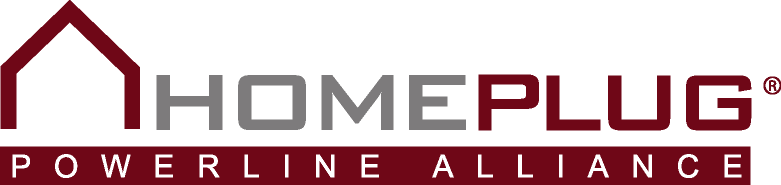 HomePlug GREEN PHY SpecificationRelease Version 1.1February 8, 2012© 2010, 2012 HomePlug Power Alliance, ALL RIGHTS RESERVEDNotice: No part of this publication may be reproduced or transmitted in any form or by any means, electronic or mechanical, including photocopying and recording, or stored in a database or retrieval system for any purpose without the express written permission of HomePlug Power Alliance.HomePlug Power Alliance reserves the right to make changes to this specification at any time without notice and assumes no responsibility for its use. This specification contains the most current information available at the time of publication. When new and/or revised information becomes available, this entire specification will be updated and distributed to all registered users.Trademarks“HomePlug” is a registered trademark of the HomePlug Powerline Alliance, Inc. in the United States and other countries.  All product names and logos are trade and service marks of their respective companies.Change History HomePlug Limited Copyright License AgreementBy receiving, installing, copying, reviewing or otherwise using the HomePlug Green PHY Specification (the "Specification"), you (the “Specification Recipient”) agree to the terms and conditions of this HomePlug Limited Copyright License Agreement (the “Agreement”) by and between the HomePlug Powerline Alliance, Inc.  (“HomePlug”) and Specification Recipient.NO HOMEPLUG SPONSOR MEMBER, CONTRIBUTOR ASSOCIATE, PARTICIPANT ASSOCIATE OR ADOPTER ASSOCIATE SHALL BE BOUND TO THE TERMS OR CONDITIONS OF THIS AGREEMENT WHILE IT IS A HOMEPLUG OR ASSOCIATE MEMBER.  THIS AGREEMENT DOES BIND ALL HOMEPLUG SUPPORTER ASSOCIATES AND NON-MEMBERS.The Specification.  “Specification” shall mean this HomePlug Logical Green PHY Specification document.  HomePlug reserves the right to change the Specification at any time without notice to Specification Recipient.Limited Copyright Grant.  Provided Specification Recipient complies with all terms and conditions of this Agreement, HomePlug grants Specification Recipient a non-exclusive, revocable, temporary, royalty-free, personal copyright to electronically store, display, and print the Specification.Other Restrictions.  Specification Recipient shall not reproduce and/or distribute the Specification.Ownership of the Specification.  All title and intellectual property in and to the Specification are owned by HomePlug and its licensor(s), if any.Termination.  This Agreement and any and all rights hereunder may be terminated by HomePlug upon notice for any reason or no reason at all.  Upon termination of this Agreement, Specification Recipient shall immediately cease any and all use of the Specification and destroy all copies of the Specification within its control.No Warranties.  SPECIFICATION RECIPIENT ACKNOWLEDGES AND AGREES THAT THE SPECIFICATION IS PROVIDED "AS IS" AND WITH NO WARRANTIES WHATSOEVER, WHETHER EXPRESS, IMPLIED OR STATUTORY, INCLUDING, BUT NOT LIMITED TO ANY WARRANTY OF MERCHANTABILITY, NONINFRINGEMENT, TITLE, FITNESS OF ANY PARTICULAR PURPOSE, OR ANY WARRANTY OTHERWISE ARISING OUT OF THE SPECIFICATION AND/OR THIS AGREEMENT.  THE SPECIFICATION RECIPIENT'S USE OF THE SPECIFICATION IS SOLELY AT THE SPECIFICATION RECIPIENT'S OWN RISK.Limitation of Liability.  IN NO EVENT SHALL HOMEPLUG OR ANY HOMEPLUG MEMBER OR ASSOCIATE MEMBER BE LIABLE OR OBLIGATED TO THE SPECIFICATION RECIPIENT OR ANY THIRD PARTY IN ANY MANNER FOR ANY DIRECT, SPECIAL, NON-COMPENSATORY, CONSEQUENTIAL, INDIRECT, INCIDENTAL, STATUTORY OR PUNITIVE DAMAGES OF ANY KIND, INCLUDING, WITHOUT LIMITATION, LOST PROFITS AND LOST REVENUE, REGARDLESS OF THE FORM OF ACTION, WHETHER IN CONTRACT, TORT, NEGLIGENCE, STRICT PRODUCT LIABILITY, OR OTHERWISE, EVEN IF HOMEPLUG OR ANY HOMEPLUG MEMBER HAS BEEN INFORMED OF OR IS AWARE OF THE POSSIBILITY OF ANY SUCH DAMAGES IN ADVANCE.  THE LIMITATIONS SET FORTH ABOVE SHALL BE DEEMED TO APPLY TO THE MAXIMUM EXTENT PERMITTED BY APPLICABLE LAW AND NOTWITHSTANDING THE FAILURE OF THE ESSENTIAL PURPOSE OF ANY LIMITED REMEDIES AVAILABLE TO THE SPECIFICATION RECIPIENT.  THE SPECIFICATION RECIPIENT ACKNOWLEDGES AND AGREES THAT THE SPECIFICATION RECIPIENT HAS FULLY CONSIDERED THE FOREGOING ALLOCATION OF RISK AND FINDS IT REASONABLE, AND THAT THE FOREGOING LIMITATIONS ARE AN ESSENTIAL BASIS OF HOMEPLUG AND THE HOMEPLUG MEMBERS PERMITTING ACCESS TO THE SPECIFICATION.  SPECIFICATION RECIPIENT FURTHER ACKNOWLEDGES AND AGREES THAT HOMEPLUG AND THE HOMEPLUG MEMBERS AND ASSOCIATE MEMBERS WOULD NOT HAVE PROVIDED THE SPECIFICATION RECIPIENT WITH ACCESS TO THE SPECIFICATION UNLESS THE SPECIFICATION RECIPIENT FULLY AGREED TO THE LIMITATIONS SET FORTH ABOVE.  SPECIFICATION RECIPIENTS’ SOLE AND EXCLUSIVE REMEDIES AND EXCLUSIVE LIABILITIES ARE SET FORTH IN THIS AGREEMENT.Third Party Rights.  Certain elements of the Specification may be subject to third party intellectual property rights, including without limitation, patent, trademark and copyright rights.  HomePlug is not responsible and shall not be held responsible in any manner for identifying or failing to identify any or all such third party intellectual property rights.Non-Applicability to Certain HomePlug Members and Associate Members.  Notwithstanding anything to the contrary in this Agreement, no HomePlug Sponsor Member, Contributor Associate, Participant Associate or Adopter Associate shall be bound to the terms or conditions of this Agreement while it is a member of HomePlug.  This Agreement does bind all HomePlug Supporter Associates and non-members.General.  If any provision of this Agreement is found by a court of competent jurisdiction to be invalid or unenforceable, such invalidity or unenforceability shall not invalidate or render unenforceable any other part of this Agreement, but this Agreement shall be construed as not containing the particular provision or provisions held to be invalid or unenforceable.  No delay or omission by either party to exercise any right occurring upon any noncompliance or default by the other party with respect to any of the terms of this Agreement shall impair any such right or power or be construed to be a waiver thereof.  A waiver by either of the parties hereto of any of the covenants, conditions or agreements to be performed by the other shall not be construed to be a waiver of any succeeding breach thereof or of any covenant, condition or agreement herein contained.  Nothing set forth in this Agreement shall be deemed or construed to render the parties as joint venturers, partners or employer and employee.  This Agreement, together with any documents referenced herein, sets forth the entire, final and exclusive agreement between the parties as to the subject matter hereof and supersedes all prior and contemporaneous agreements, understandings, negotiations and discussions, whether oral or written, between the parties; provided, however, that a HomePlug Sponsor Member, Contributor Associate, Participant Associate, Adopter Associate shall not be bound to the terms of this Agreement while it is a HomePlug Member or Associate Member.  This Agreement may be modified only pursuant to a writing executed by authorized representatives of HomePlug and Specification Recipient.  This Agreement, and all the rights and duties of the parties arising from or relating in any way to the subject matter of this Agreement or the transaction(s) contemplated by it, shall be governed by, construed and enforced in accordance with the laws of the State of California (excluding any conflict of laws provisions of the State of California that would refer to and apply the substantive laws of another jurisdiction).  SPECIFICATION RECIPIENT CONSENTS TO THE EXCLUSIVE PERSONAL JURISDICTION OF THE FEDERAL AND STATE COURTS AND VENUE LOCATED IN SAN FRANCISCO, CALIFORNIA.Trademarks.  HomePlug is a registered trademark or service mark of the HomePlug Powerline Alliance, Inc.  in the US and other countries.  All other trademarks, registered trademarks, or service marks used in this document are the property of their respective owners and are hereby recognized.  Specification Recipient shall not have any rights to reproduce HomePlug’s trademarks or service marks except with HomePlug’s prior written consent.Table of ContentsList of Figures	xxivList of Tables	xxviiiList of Equations	xxxviiChapter 1	Introduction	11.1	References	11.2	File Integrity Verification	21.3	Acronyms and Abbreviations	21.4	Conventions	111.4.1	Informative Text	111.4.2	Binary and Hexadecimal Numbers	111.4.3	Words and Phrases	121.4.4	Abbreviations	121.4.5	Message Nomenclature	131.4.6	Message Nomenclature	141.5	Overview of HomePlug Green PHY - A Low Power, Legacy Interoperable, Highly Reliable PLC from HomePlug	161.5.1	Comparisons between HomePlug GREEN PHY and HomePlug AV PHY [Informative]	171.5.2	Differences between HomePlug GREEN PHY and HomePlug AV PHY [Informative]	171.5.3	Differences between HomePlug GREEN PHY MAC (and above) and HomePlug AV MAC (and above) [Informative]	191.5.4	Identical Requirements for HomePlug GREEN PHY and HomePlug AV PHY	23Chapter 2	System Overview	252.1	Network Reference Block Diagram	252.1.1	System Reference Model	252.1.2	Protocol Layer Diagram	262.2	Network Concepts	272.2.1	Physical Network	272.2.2	Logical Networks and SubAVLNs	272.2.3	Communication Inside an AVLN	282.3	Station Roles	302.4	Security Overview	312.4.1	Security Goals and Constraints	312.4.2	Threat Model	312.5	HomePlug GREEN PHY Operation Under Various Regulatory Jurisdictions	322.6	Parameter Specifications	32Chapter 3	PHY Specification	353.1	Overview of HomePlug GREEN PHY	353.2	PPDU Structure and Generation	373.2.1	PPDU Formats	373.2.1.1	PPDU Formats for GREEN PHY	383.2.2	PPDU Structure	383.2.3	Symbol Timing	393.2.3.1	Guard Interval Timing for GREEN PHY	413.3	Frame Control Forward Error Correction	413.3.1	Frame Control Bits Flow	413.3.2	Turbo Convolutional Code Encoder	413.3.3	Frame Control Interleaver	423.3.4	Diversity Copier	423.4	Payload Forward Error Correction (FEC) Processing	433.4.1	Scrambler	443.4.2	Turbo Convolutional Encoder	443.4.2.1	Turbo Convolutional Encoder for GREEN PHY	453.4.2.2	Constituent Encoders	453.4.2.3	Termination	463.4.2.4	Puncturing	473.4.2.5	Turbo Interleaving	483.4.3	Channel Interleaver	493.4.3.1	Channel Interleaver for GREEN PHY	523.4.4	ROBO Modes	523.4.4.1	ROBO Interleaver	543.5	Mapping	583.5.1	Empty Tone Filling	593.5.2	Last Symbol Padding	593.5.3	Mapping Reference	613.5.4	Mapping for Frame Control Coherent QPSK	663.5.5	Mapping for BPSK, QPSK, 8-QAM, 16-QAM, 64-QAM, 256-QAM, 1024-QAM	663.5.6	Mapping for ROBO-AV	703.6	Symbol Generation	703.6.1	Preamble	703.6.2	HomePlug 1.0.1 Frame Control	773.6.3	Frame Control	793.6.4	Payload Symbols	803.6.5	Priority Resolution Symbol	813.6.6	Relative Power Levels	833.6.7	Tone Mask	843.6.8	Amplitude Map	883.7	Transmitter Electrical Specification	883.7.1	Transmit Spectrum Mask	893.7.2	Spurious Transmission	903.7.3	Transmitter Accuracy	903.7.3.1	PHY Clock Frequency Tolerance	903.7.3.2	Transmit Constellation Error	913.7.3.3	Transmit Modulation Accuracy Test	913.8	Receiver Electrical Specification	973.8.1	Receiver Sensitivity	973.8.1.1	Receiver Minimum Input Voltage	983.8.1.2	Receiver Maximum Input Voltage	983.8.2	Receiver Input Impedance	983.8.3	Immunity to Narrowband Interference	983.8.4	Physical Carrier Sense	993.8.4.1	Detection of Priority Resolution Symbols	993.8.4.2	Detection of Preamble Symbols	100Chapter 4	Frame Formats	1014.1	Bit and Octet Order	1014.1.1	Text Conventions	1014.1.1.1	Binary Fields	1014.1.1.2	Hexadecimal Fields	1014.1.2	Bit and Octet Transmission Order at the MAC-PHY Interface	1024.2	Cyclic Redundancy Check Calculation	1054.2.1	CRC-32	1054.2.2	CRC-24	1064.3	MAC Frame Format	1064.3.1	MAC Frame Header	1074.3.1.1	MAC Frame Type (MFT)	1074.3.1.2	MAC Frame Length (MFL)	1094.3.2	Arrival Time Stamp	1094.3.2.1	Arrival Time Stamp for GREEN PHY	1094.3.3	Confounder	1104.3.4	MSDU Payload	1104.3.5	Management Message	1104.3.6	Integrity Check Value	1104.4	MAC Protocol Data Unit (MPDU) Format	1114.4.1	MPDU Frame Control Fields	1134.4.1.1	HomePlug 1.0.1 Frame Control	1144.4.1.2	Delimiter Type (DT_AV)	1144.4.1.3	Access Field (ACCESS)	1144.4.1.4	Short Network ID (SNID)	1154.4.1.5	Variant Fields (VF_AV)	1154.4.1.6	Frame Control Check Sequence (FCCS_AV)	1514.4.2	Format of Long MPDU Payload	1514.4.2.1	Format of PHY Blocks	1524.4.3	Format of Beacon MPDU Payload	1564.4.3.1	Network Identifier (NID)	1584.4.3.2	Hybrid Mode (HM)	1604.4.3.3	Source Terminal Equipment Identifier (STEI)	1604.4.3.4	Beacon Type (BT)	1604.4.3.5	Non-Coordinating Networks Reported (NCNR)	1614.4.3.6	Network Power Saving Mode (NPSM)	1624.4.3.7	Number of Beacon Slots (NumSlots)	1624.4.3.8	Beacon Slot Usage (SlotUsage)	1624.4.3.9	Beacon Slot ID (SlotID)	1634.4.3.10	AC Line Cycle Synchronization Status (ACLSS)	1634.4.3.11	Handover-in-Progress (HOIP)	1634.4.3.12	RTS Broadcast Flag (RTSBF)	1644.4.3.13	Network Mode (NM)	1644.4.3.14	CCo Capability (CCoCap)	1654.4.3.15	Beacon Management Information (BMI)	1654.4.3.16	Octet Pad (OPAD)	1934.4.3.17	Beacon Payload Check Sequence (BPCS)	1934.4.3.18	Proxy Level (Plevel) for GREEN PHY	1934.4.3.19	Reusable SNID Flag (RSF) for GREEN PHY	1934.4.4	Format of Sound MPDU Payload	194Chapter 5	MAC Functional Description	1955.1	Beacon Period Structure and Channel Access Mechanism	1955.1.1	Beacon Period and AC Line Cycle Synchronization	1955.1.1.1	Line Cycle Synchronization	1955.1.2	Beacon Period Structure	1985.1.2.1	Beacon Period Structure in CSMA-Only Mode	2025.1.2.2	Beacon Period Structure in Uncoordinated Mode	2045.1.2.3	Beacon Period Structure in Coordinated Mode	2055.1.3	Channel Access	2085.1.3.1	CSMA/CA Channel Access	2085.1.3.2	TDMA Channel Access	2105.2	Control Plane	2115.2.1	Connections and Links	2115.2.1.1	Global Links	2135.2.1.2	Local Links	2135.2.1.3	Connectionless “Links”	2135.2.1.4	Link and Connection Identifiers	2145.2.2	Transport Services	2175.2.2.1	Connectionless Service (CLS)	2175.2.2.2	Connection-Oriented Service (COS)	2185.2.3	Connection Services	2185.2.3.1	Connection Setup	2185.2.3.2	Global Link Setup	2215.2.3.3	Latency Effects on Global Link Setup	2215.2.3.4	Connection Monitoring	2225.2.3.5	Connection Teardown	2225.2.3.6	Connections and Network Modes	2265.2.3.7	Connection Reconfiguration	2275.2.3.8	Global Link Reconfiguration Triggered by CCo	2295.2.4	Connection Services for Broadcast/Multicast	2325.2.4.1	Broadcast/Multicast Connection using Multiple Unicast Connections	2335.2.5	Detect-and-Report Procedure	2335.2.6	Channel Estimation	2355.2.6.1	Channel Estimation Procedure	2355.2.6.2	Dynamic Channel Adaptation	2395.2.6.3	Maintenance of Tone Maps	2435.2.6.4	Tone Map Intervals	2435.2.6.5	Priority of Channel Estimation Response	2445.2.6.6	Channel Estimation with Respect to the AC Line Cycle	2455.2.6.7	HomePlug GREEN PHY Handling of Channel Estimation Requests from HomePlug AV	2455.2.7	Link Status Function	2465.2.8	Beacon Relocation Procedure	2475.2.9	Signal Level Attenuation Characterization	2485.3	Bridging	2485.3.1	Acting as an AV Bridge	2495.3.1.1	Behavior for Incoming Traffic from the Powerline Network	2495.3.1.2	Behavior for Incoming Traffic from the Bridged Network	2505.3.2	Communicating through an AV Bridge	2505.3.2.1	Communication with a Known DA	2515.3.2.2	Communicating with an Unknown DA	2525.3.3	Bridging with Quality of Service	2535.4	Data Plane	2535.4.1	Communication between Associated and Authenticated STAs	2545.4.1.1	MAC Frame Generation	2545.4.1.2	MAC Frame Streams	2555.4.1.3	Segmentation	2575.4.1.4	Long MPDU Generation	2585.4.1.5	Reassembly	2595.4.1.6	Buffer Management, Flow Control, and Duplicate Detection	2605.4.2	Communication between Associated but Unauthenticated STAs	2685.4.3	Communication between STAs Not Associated with the Same AVLN	2695.4.3.1	Multi-Network Broadcast	2715.4.4	Summary of the MAC Frame Streams at STA	2725.4.4.1	MAC Frame Streams for a STA That is Not Associated with Any AVLN	2735.4.4.2	MAC Frame Streams for STA That is Associated but Not Authenticated with an AVLN	2735.4.4.3	MAC Frame Streams for a STA That is Associated and Authenticated with an AVLN	2735.4.5	Data Encryption	2755.4.5.1	Encryption Method	2755.4.5.2	PHY Block Body Encryption Bit Order	2755.4.5.3	Initialization Vector Generation and Bit Order	2755.4.5.4	PHY Block Body Encryption Key Bit Order	2765.4.6	MPDU Bursting	2765.4.6.1	MPDU Bursting for GREEN PHY	2785.4.7	Bidirectional Bursting	2785.4.7.1	Bidirectional Bursting during CSMA	2805.4.7.2	Connections and Links during Bidirectional Bursts	2825.4.7.3	Encryption of RSOF Payload	2825.4.7.4	Bidirectional Bursting for GREEN PHY	2835.4.8	Automatic Repeat reQuest (ARQ)	2835.4.8.1	Selective ACK (SACK)	2835.4.8.2	Retransmission	2855.4.8.3	Broadcast/Multicast and Partial Acknowledgement	2865.5	PHY Clock and Network Time Base Synchronization	2865.5.1	BTS in Proxy Beacons	2895.5.2	BTS in Discover Beacons	2895.5.3	Arrival Time Stamp for MSDU Jitter and Delay Control	2895.5.4	PHY Clock Correction	2905.5.4.1	PHY Clock Correction When Participating in More Than One Network	2905.5.5	Allocation Boundaries	2905.6	Interframe Spacing	2915.6.1	Measurement of Interframe Spacing	2945.7	(deliberately blank - reserved for future use – avoiding section renumbering) (GREEN PHY)	2945.8	Distributed Bandwidth Control for GREEN PHY	2955.9	Power Save Mode for GREEN PHY	2975.9.1	Basic Approach	2975.9.2	Distribution of Power Save State information	3005.9.3	CCo Power Save	3015.9.4	Handling of Broadcast/Multicast transmissions	3015.9.5	Network State changes and Power Save	3025.9.6	Power Save and HomePlug AV 1.1	3025.10	Routing and Repeating for GREEN PHY	3035.10.1	GREEN PHY Station Acting as a Repeater for Unicast MSDUs	3035.10.1.1	Local Routing Table for GREEN PHY	3035.10.1.2	Communication between the CCo and a Hidden PCo for GREEN PHY	3055.10.2	GREEN PHY Station Acting as a Repeater for Broadcast or Multicast MPDUs	3055.10.2.1	Broadcast and Multicast Repeating Assignment for GREEN PHY	3055.10.2.2	Broadcast and Multicast Repeating for GREEN PHY	3065.11	Transmit Power Control for GREEN PHY	306Chapter 6	Convergence Layer Functions	3076.1	Overview	3076.2	Classifier	3076.2.1	Classifier Configuration	3086.2.2	Classifier-Initiated (Automatic) Connection Setup	3086.2.3	Ethernet SAP Classifier Rules	3086.2.4	Packet Classification in HomePlug GREEN PHY	3126.3	Ethernet SAP Classifier Rule Set Format	3136.4	De-muxing	3146.5	QoS Monitoring	3146.6	Auto-Connect Service	3146.6.1	Evaluation of Data Flow	3156.6.2	ACS Processing	3166.6.2.1	Data Flow Evaluation	3166.6.2.2	After Data Flow Evaluation is Complete	3166.6.2.3	Monitoring Automatic Connections	3176.6.3	Auto Connect Service for GREEN PHY	3176.7	Smoothing (Delay Compensation, Jitter Control)	3176.7.1	Point-to-Point Smoothing	3186.7.2	End-to-End Smoothing	3186.7.3	Smoothing Control	3186.7.3.1	Smoothing (Delay Compensation, Jitter Control) for GREEN PHY	319Chapter 7	Central Coordinator	3217.1	Power-On Network Discovery Procedure	3217.2	STA Behavior After Power-on	3237.2.1	Unassociated STA Behavior	3247.2.2	Unassociated CCo Behavior	3257.2.3	Behavior as a STA in an AVLN	3267.2.3.1	Identifying HomePlug GREEN PHY Stations	3277.2.4	Behavior as a CCo in an AVLN	3277.2.5	Deciding AV-Only or Hybrid Mode	3287.3	Forming or Joining an AVLN	3297.3.1	AVLN Overview	3297.3.1.1	Network Identification	3297.3.1.2	Human-Friendly Station and AVLN Names	3307.3.1.3	Get Full AVLN Information	3307.3.1.4	Get Full STA Information	3317.3.2	Association	3317.3.2.1	TEI Assignment and Renewal	3337.3.3	Method for Authentication	3357.3.4	Forming a New AVLN	3367.3.4.1	Two Unassociated STAs with Matching NIDs	3377.3.4.2	Two Unassociated STAs Form an AVLN Using a DAK-encrypted NMK	3407.3.4.3	Two Unassociated STAs: One in SC-Add and One in SC-Join	3427.3.4.4	Two Unassociated STAs: Both in SC-Join	3447.3.5	Joining an Existing AVLN	3467.3.5.1	Matching NIDs	3467.3.5.2	DAK-encrypted NMK	3487.3.5.3	SC-Join and SC-Add	3507.3.6	Leaving an AVLN	3527.3.7	Removing a Station from an AVLN	3537.4	Selection of CCo	3537.4.1	CCo Selection for a New AVLN	3537.4.1.1	Determination of SNID by a STA Acting as CCo in a Newly Formed  AVLN (GREEN PHY)	3547.4.2	User-Appointed CCo	3547.4.3	Auto-Selection of CCo	3567.4.3.1	CCo Capability	3577.4.3.2	Order for Selection of CCo	3577.5	Transfer/Handover of CCo Functions	3587.6	Discover Process	3617.6.1	Overview	3617.6.1.1	Discover Beacons	3617.6.1.2	Discovered STA List and Discovered Network List	3627.6.1.3	Topology Table	3627.6.1.4	Discover Period	3637.6.2	Procedures	3647.7	Proxy Networking with GREEN PHY Extensions to Support Routing and Repeating	3647.7.1	Identification of Hidden Stations	3667.7.2	Association of Hidden Station	3667.7.3	Instantiation of Proxy Network	3697.7.3.1	Selecting a PCo	3697.7.3.2	PCo-Required Tasks	3707.7.4	Proxy Beacons	3707.7.5	Provisioning the NMK to Hidden Stations	3707.7.6	Provisioning NEK for Hidden Stations (Authenticating the HSTA)	3717.7.7	Exchange of MMEs Through a PCo	3717.7.8	Transitioning from Being a STA to Being an HSTA	3717.7.9	Transitioning from Being an HSTA to Being a STA	3727.7.10	Recovering from the Loss of a PCo	3727.7.11	Proxy Network Shutdown	3727.7.12	Proxy Network Limitations	3737.8	Bandwidth Manager	3737.8.1	Connection Specification (CSPEC)	3737.8.1.1	Connection Descriptor (CDESC)	3817.8.1.2	Vendor-Specific QoS and MAC Parameters	3827.8.1.3	Ordering of Fields within the CSPEC	3837.8.1.4	Surplus Bandwidth	3837.8.1.5	Minimum Set of QoS and MAC Parameters	3837.8.1.6	CSPEC Reconfigurability	3847.8.1.7	Connection Specification (CSPEC) for  GREEN PHY	3847.8.2	Scheduler and Bandwidth Allocation	3847.8.2.1   Scheduler and Bandwidth Allocation for GREEN PHY	3867.8.3	Connection Admission Control	3867.8.3.1      Connection Admission Control for  GREEN PHY	3867.8.4	Beacon Period Configuration	3877.8.5	Bandwidth Allocation for GREEN PHY	3877.9	Backup CCo and CCo Failure Recovery	3887.9.1	Backup CCo	3887.9.2	CCo Failure Recovery	3887.10	Security	3897.10.1	Security Overview	3897.10.2	Encryption Keys, Pass Phrases, Nonces, and Their Uses	3907.10.2.1	Device Access Key (DAK)	3907.10.2.2	Device Password (DPW)	3917.10.2.3	Network Membership Key (NMK)	3917.10.2.4	Network Password (NPW)	3917.10.2.5	Network Encryption Key (NEK)	3917.10.2.6	Temporary Encryption Key (TEK)	3927.10.2.7	Nonces	3927.10.3	Methods for Authorization (NMK Provisioning)	3927.10.3.1	Security Level	3947.10.3.2	Preloaded NMK	3967.10.3.3	Direct Entry of the NMK	3967.10.3.4	Distribution of NMK Using DAK	3977.10.3.5	Distribution of NMK Using Unicast Key Exchange (UKE)	3987.10.3.6	Distribution of NMK Using Other Key Management Protocols	4007.10.3.7	Changing the NMK	4017.10.4	NEK Provisioning	4027.10.4.1	Provision NEK for new STA	4027.10.4.2	Provision NEK for Part or All of the AVLN	4027.10.5	Encryption Key Uses and Protocol Failures	4037.10.6	AES Encryption Algorithm and Mode	4057.10.6.1	PHY Block-Level Encryption	4057.10.6.2	Payload-Level Encryption	4057.10.7	Generation of AES Encryption Keys	4067.10.7.1	Generation from Passwords	4067.10.7.2	Automatic Generation of AES Keys	4077.10.7.3	Generation of Nonces	4087.10.8	Encrypted Payload Message	4087.10.9	User Interface Station (UIS)	4107.10.10	Resisting Common Security Attacks	4117.10.10.1	Man-in-the-Middle (MITM)	4117.10.10.2	Repetition (Replay) Attacks	4117.10.11	Discussion of Security Mechanisms (Informative)	4117.11	Network Power Management	413Chapter 8	Multiple Networks	4158.1	Overview of Network Operation Modes	4158.1.1	CSMA-Only Mode	4168.1.1.1	CSMA-Only Mode for GREEN PHY	4168.1.2	Uncoordinated Mode	4168.1.2.1	Uncoordinated Mode for GREEN PHY	4168.1.3	Coordinated Mode	4178.1.3.1	Coordinated Mode for GREEN PHY	4178.2	Overview of Beacon Period Structure	4178.2.1	Minimum CSMA Region Requirement	4198.2.1.1	GREEN PHY Preferred Allocation and Minimum CSMA Region	4198.3	Coordinated Mode	4198.3.1	Interfering Network List	4208.3.2	Group of Networks	4208.3.3	Determining a Compatible Schedule	4208.3.3.1	Computing the INL Allocation	4218.3.4	Communication between Neighboring CCos	4238.3.5	Neighbor Network Instantiation	4248.3.5.1	Procedure to Establish a New Network in Coordinated Mode	4248.3.5.2	Changing the Number of Beacon Slots	4288.3.5.3	Setting the Value of SlotUsage Field	4298.3.5.4	Examples	4308.3.5.5	Scenario One	4308.3.5.6	Scenario Two	4318.3.5.7	Scenario Three	4338.3.6	Procedure to Share Bandwidth in Coordinated Mode	4348.3.7	Scheduling Policy	4368.3.8	Procedure to Release Bandwidth	4378.3.9	Procedure to Shut Down an AVLN	4378.3.10	AC Line Cycle Synchronization in Coordinated Mode	4388.4	Passive Coordination in CSMA-Only Mode	4398.5	Transitions between Different Neighbor Network Operating Modes	4398.5.1	Network Mode of a Newly Established AVLN	4408.5.2	CSMA-Only Mode Transitions	4408.5.3	Uncoordinated Mode Transitions	4408.5.4	Coordinated Mode Transitions	4418.6	Neighboring Networks with Matching NIDs	442Chapter 9	HomePlug 1.0.1 Coexistence	4439.1	Overview	4439.2	HomePlug 1.0.1 Behavior	4449.2.1	HomePlug 1.0.1-Prioritized CSMA/CA	4449.2.2	HomePlug 1.0.1 Carrier-Sensing Mechanisms	4449.2.3	HomePlug 1.0.1 Segment Bursting	4469.2.4	Contention-Free Transmissions	4469.2.5	Link Status	4469.3	HomePlug AV Coexistence Modes	4479.3.1	Detection and Reporting of Active HomePlug 1.0.1 and HomePlug 1.1 STAs	4489.3.2	HomePlug 1.0.1/1.1 Coexistence Mode Changes	4509.4	HomePlug 1.0.1-Compatible Frame Lengths	4529.5	Medium Activity under Hybrid Mode	4599.5.1	HomePlug AV Channel Access in Hybrid Mode	4599.6	Contention-Free Access Coexistence	4609.6.1	Contention-Free Period Initiation	4619.6.1.1	Immediate Grant Using the RTS Delimiter	4639.6.2	Medium Retention for Contention-Free Access	4639.6.3	Medium Release After Contention-Free Access	4639.7	CSMA/CA Coexistence	4649.8	Coexistence with HomePlug 1.1 and Non-HomePlug Powerline Networks	4649.8.1	HomePlug 1.0.1 Delimiters	4659.8.2	HomePlug 1.1 Identification	4659.8.3	Coexistence Allocation Information Delimiter (DT = 0b111 and CC = 0b0)	4659.8.3.1	Allocation Identifier (AID)	4669.8.3.2	Allocation Type (AT)	4669.8.3.3	Allocation Variant Field (AVF)	4679.8.3.4	Allocation Variant Field (AVF) for AT = 0b00	4679.8.3.5	Frame Control Check Sequence (FCCS)	4699.8.4	Coexistence Management Message Delimiter (DT = 0b111, CC = 0b1)	4699.8.4.1	Message Type	4709.8.4.2	Message Variant Field (MVF)	4709.9	HomePlug 1.0.1 Link Status and AV Beacon	4769.10	HomePlug 1.0.1/1.1 and Neighbor Networks	4769.11	HomePlug 1.0.1/1.1 and Access Coexistence	478Chapter 10	Access Coexistence	47910.1	Flexible Time Division Access Coexistence	47910.1.1	Terminologies	47910.1.2	Assumptions	48010.1.3	Access CCo Requirements	48010.1.4	Access STA Requirements	48010.1.5	Sharing of Resource between Access Network and In-Home Networks	48110.2	Association, Authorization, and Authentication Procedures	48110.2.1	Association Procedure	48110.2.2	Authorization and Authentication Procedures	48210.3	Bandwidth-Allocation Procedure	48210.3.1	Using Access Network Resources	48310.3.2	Using Resource from the In-Home Network	48410.3.3	Using Neighbor Network Coordination	48610.4	Bandwidth Release Procedure	48810.5	Flexible Frequency Division Access Coexistence	49010.5.1	FDMA Coexistence Management Messages (FCMMs)	49110.5.2	Negotiation of the Channel	49110.6	Flexible TDM Coexistence with Non-HomePlug Networks	492Chapter 11	Management Messages	49311.1	Management Message Format	49311.1.1	Original Destination Address (ODA)	49411.1.2	Original Source Address (OSA)	49411.1.3	VLAN Tag	49411.1.4	MTYPE	49411.1.5	Management Message Version (MMV)	49411.1.6	Management Message Type (MMTYPE)	49511.1.7	Fragment Management Information	49611.1.8	Management Message Entry Data (MME)	49811.1.9	MME PAD	50711.1.10	MME Support of HomePlug GREEN PHY	50711.2	Station - Central Coordination (CCo)	52011.2.1	CC_CCO_APPOINT.REQ	52011.2.2	CC_CCO_APPOINT.CNF	52011.2.3	CC_BACKUP_APPOINT.REQ	52111.2.4	CC_BACKUP_APPOINT.CNF	52211.2.5	CC_LINK_INFO.REQ	52211.2.6	CC_LINK_INFO.CNF	52211.2.7	CC_LINK_INFO.IND	52311.2.8	CC_LINK_INFO.RSP	52311.2.9	CC_HANDOVER.REQ	52311.2.10	CC_HANDOVER.CNF	52411.2.11	CC_HANDOVER_INFO.IND	52411.2.12	CC_HANDOVER_INFO.RSP	52511.2.13	CC_DISCOVER_LIST.REQ	52611.2.14	CC_DISCOVER_LIST.CNF	52611.2.15	CC_DISCOVER_LIST.IND	52911.2.16	CC_LINK_NEW.REQ	52911.2.16.1	Initiating MAC Address	53011.2.16.2	Terminating MAC Address	53011.2.16.3	Connection Identifier	53111.2.16.4	Connection Specification	53111.2.16.5	Forward Link and Reverse Link Bit Loading Estimates	53111.2.17	CC_LINK_NEW.CNF	53211.2.17.1	Result	53311.2.17.2	Proposed CSPEC	53311.2.18	CC_LINK_MOD.REQ	53311.2.19	CC_LINK_MOD.CNF	53411.2.20	CC_LINK_SQZ.REQ	53511.2.21	CC_LINK_SQZ.CNF	53511.2.22	CC_LINK_REL.REQ	53511.2.23	CC_LINK_REL.IND	53611.2.24	CC_DETECT_REPORT.REQ	53711.2.25	CC_DETECT_REPORT.CNF	53811.2.26	CC_WHO_RU.REQ	53911.2.27	CC_WHO_RU.CNF	54011.2.28	CC_ASSOC.REQ	54011.2.28.1	Req Type	54111.2.28.2	NID	54111.2.28.3	CCo Capability	54111.2.28.4	Proxy Networking Capability	54211.2.29	CC_ASSOC.CNF	54211.2.29.1	Result	54211.2.29.2	NID	54311.2.29.3	SNID	54311.2.29.4	STA TEI	54311.2.29.5	Lease Time	54311.2.30	CC_LEAVE.REQ	54411.2.31	CC_LEAVE.CNF	54411.2.32	CC_LEAVE.IND	54411.2.33	CC_LEAVE.RSP	54511.2.34	CC_SET_TEI_MAP.REQ	54511.2.35	CC_SET_TEI_MAP.IND	54511.2.35.1	Mode	54611.2.36	CC_RELAY.REQ	54711.2.36.1	FDA	54711.2.36.2	FTEI	54711.2.36.3	Len	54711.2.36.4	Payload	54811.2.37	CC_RELAY.IND	54811.2.37.1	OSA	54811.2.37.2	OTEI	54811.2.37.3	Len	54811.2.37.4	Payload	54911.2.38	CC_BEACON_RELIABILITY.REQ	54911.2.39	CC_BEACON_RELIABILITY.CNF	54911.2.39.1	Number of Beacon Periods (NBP)	55011.2.39.2	Number of Missed Beacons (NMB)	55011.2.40	CC_ALLOC_MOVE.REQ	55011.2.41	CC_ALLOC_MOVE.CNF	55111.2.42	CC_ACCESS_NEW.REQ	55211.2.43	CC_ACCESS_NEW.CNF	55211.2.44	CC_ACCESS_NEW.IND	55411.2.45	CC_ACCESS_NEW.RSP	55511.2.46	CC_ACCESS_REL.REQ	55511.2.47	CC_ACCESS_REL.CNF	55611.2.48	CC_ACCESS_REL.IND	55611.2.49	CC_ACCESS_REL.RSP	55711.2.50	CC_DCPPC.IND	55711.2.51	CC_DCPPC.RSP	55811.2.52	CC_HP1_DET.REQ	55811.2.53	CC_HP1_DET.CNF	55811.2.54	CC_BLE_UPDATE.IND	55911.2.55	CC_BCAST_REPEAT.IND (GREEN PHY)	55911.2.56	CC_BCAST_REPEAT.RSP (GREEN PHY)	56011.2.57	CC_POWERSAVE.REQ (GREEN PHY)	56011.2.58	CC_POWERSAVE.CNF (GREEN PHY)	56011.2.59	CC_POWERSAVE_EXIT.REQ (GREEN PHY)	56111.2.60	CC_POWERSAVE_EXIT.CNF (GREEN PHY)	56111.2.61	CC_POWERSAVE_LIST.REQ (GREEN PHY)	56211.2.62	CC_POWERSAVE_LIST.CNF (GREEN PHY)	56211.3	Proxy Coordinator (PCo) Messages	56311.3.1	CP_PROXY_APPOINT.REQ	56311.3.1.1	ReqType	56411.3.1.2	ReqID	56411.3.1.3	GLID	56411.3.1.4	Num HSTA	56411.3.1.5	HSTA SA[1] to HSTA SA[N]	56511.3.1.6	HSTA TEI[1] to HSTA TEI[N]	56511.3.1.7	HSTA State[1] to HSTA STATE[N]	56511.3.2	CP_PROXY_APPOINT.CNF	56511.3.2.1	ReqID	56611.3.2.2	Result	56611.3.3	PH_PROXY_APPOINT.IND	56611.3.3.1	PCo SA	56611.3.3.2	PCo TEI	56711.3.3.3	CCo SA	56711.3.3.4	CCo TEI	56711.3.3.5	GLID	56711.3.4	CP_PROXY_WAKE.REQ	56711.4	CCo - CCo	56711.4.1	NN_INL.REQ and NN_INL.CNF	56711.4.2	NN_NEW_NET.REQ	57011.4.3	NN_NEW_NET.CNF	57111.4.4	NN_NEW_NET.IND	57311.4.5	NN_ADD_ALLOC.REQ	57411.4.6	NN_ADD_ALLOC.CNF	57511.4.7	NN_ADD_ALLOC.IND	57511.4.8	NN_REL_ALLOC.REQ	57611.4.9	NN_REL_ALLOC.CNF	57711.4.10	NN_REL_NET.IND	57811.5	Station – Station	58011.5.1	CM_UNASSOCIATED_STA.IND	58011.5.2	CM_ENCRYPTED_PAYLOAD.IND	58011.5.2.1	Payload Encryption Key Select (PEKS)	58111.5.2.2	AVLN Status	58211.5.2.3	Protocol ID (PID)	58211.5.2.4	Protocol Run Number (PRN)	58311.5.2.5	Protocol Message Number (PMN)	58311.5.2.6	Initialization Vector (IV) or Universally Unique Identifier (UUID)	58311.5.2.7	Length (Len)	58311.5.2.8	Random Filler (RF)	58411.5.2.9	Management Message (MM) or HLE Payload	58411.5.2.10	Cyclic Redundancy Check (CRC)	58411.5.2.11	Protocol ID (PID - Encrypted)	58411.5.2.12	Protocol Run Number (PRN - Encrypted)	58411.5.2.13	Protocol Message Number (PMN - Encrypted)	58411.5.2.14	Padding - Encrypted	58411.5.2.15	RF Length (RFLen - Encrypted)	58511.5.3	CM_ENCRYPTED_PAYLOAD.RSP	58511.5.3.1	Result	58511.5.4	CM_SET_KEY.REQ	58511.5.4.1	Key Type	58611.5.4.2	NID	58711.5.4.3	New_EKS	58711.5.5	CM_SET_KEY.CNF	58811.5.6	CM_GET_KEY.REQ	58811.5.6.1	Request Type	58911.5.6.2	Requested Key Type	58911.5.6.3	NID	59011.5.7	CM_GET_KEY.CNF	59011.5.7.1	Requested Key Type	59111.5.8	CM_SC_JOIN.REQ	59111.5.9	CM_SC_JOIN.CNF	59211.5.10	CM_CHAN_EST.IND	59211.5.10.1	MaxFL_AV	59611.5.10.2	RIFS_AV_OneSym	59611.5.10.3	RIFS_AV_TwoSym	59611.5.10.4	RIFS_AV_G2Sym	59711.5.10.5	FEC Type/Code Rate (FECTYPE)	59711.5.10.6	Guard Interval Length (GIL)	59711.5.10.7	Carrier Bit Loading Data Encoding (CBD_ENC)	59811.5.10.8	Carrier Bit Loading Data (CBD)	59811.5.11	CM_TM_UPDATE.IND	60011.5.12	CM_AMP_MAP.REQ	60311.5.13	CM_AMP_MAP.CNF	60311.5.14	CM_BRG_INFO.REQ	60411.5.15	CM_BRG_INFO.CNF	60411.5.15.1	Bridge TEI (BTEI)	60411.5.15.2	Number of Bridge Destination Addresses (NBDA)	60511.5.15.3	Bridged Destination Address [i] (BDA[i])	60511.5.16	CM_CONN_NEW.REQ	60511.5.17	CM_CONN_NEW.CNF	60611.5.18	CM_CONN_REL.IND	60711.5.19	CM_CONN_REL.RSP	60711.5.20	CM_CONN_MOD.REQ	60811.5.21	CM_CONN_MOD.CNF	60811.5.22	CM_CONN_INFO.REQ	60911.5.23	CM_CONN_INFO.CNF	60911.5.24	CM_STA_CAP.REQ	61011.5.25	CM_STA_CAP.CNF	61011.5.26	CM_NW_INFO.REQ	61211.5.27	CM_NW_INFO.CNF	61211.5.28	CM_GET_BEACON.REQ	61311.5.29	CM_GET_BEACON.CNF	61411.5.30	CM_HFID.REQ	61411.5.31	CM_HFID.CNF	61511.5.32	CM_MME_ERROR.IND	61511.5.33	CM_NW_STATS.REQ	61611.5.34	CM_NW_STATS.CNF	61611.5.35	CM_LINK_STATS.REQ	61711.5.36	CM_LINK_STATS.CNF	61811.5.37	CM_STA_IDENTIFY.REQ (GREEN PHY)	62111.5.38	CM_STA_IDENTIFY.CNF (GREEN PHY)	62111.5.39	CM_STA_IDENTIFY.IND (GREEN PHY)	62211.5.40	CM_STA_IDENTIFY.RSP (GREEN PHY)	62211.5.41	CM_ROUTE_INFO.REQ (GREEN PHY)	62311.5.42	CM_ROUTE_INFO.CNF (GREEN PHY)	62311.5.42.1	Route Data Rate (RDR[i])	62411.5.43	CM_ROUTE_INFO.IND (GREEN PHY)	62411.5.44	CM_UNREACHABLE.IND (GREEN PHY)	62411.5.44.1	Unreachable Time Stamp (UnrchTS)	62511.5.45	CM_TRIGGER_ATTEN_CHAR.REQ	62511.5.45.1	SOUND_TARGET	62611.5.45.2	NUM_SOUNDS	62611.5.45.3	Time_Out	62611.5.45.4	RESP_TYPE	62611.5.45.5	FORWARDING_STA	62611.5.46	CM_TRIGGER_ATTEN_CHAR.CNF	62711.5.47	CM_START_ATTEN_CHAR.IND	62911.5.47.1	NUM_SOUNDS	65111.5.47.2	Time_Out	65111.5.47.3	RESP_TYPE	65111.5.47.4	FORWARDING_STA	65111.5.48	CM_ ATTEN_CHAR.IND	65111.5.48.1	SOURCE_ADDRESS	65111.5.48.2	ATTEN_PROFILE	65111.6	Manufacturer-Specific Messages	65111.7	Vendor-Specific Messages	651Chapter 12	Service Access Point Primitives	65312.1	Convergence Layer Information	65312.1.1	H1 and M1 Interfaces	65312.1.2	Protocol Adaptation Layers (PALs)	65312.1.3	Service Access Points (SAPs)	65412.1.4	Primitives	65412.2	H1 SAPs	65412.2.1	Protocol Adaptation Layer (Data Plane)	65412.2.1.1	Ethernet II-Class (ETH) SAP	65412.2.2	Control SAP Service	65812.2.2.1	APCM_CONN_ADD.REQ	65812.2.2.2	APCM_CONN_ADD.CNF	65812.2.2.3	APCM_CONN_ADD.IND	65912.2.2.4	APCM_CONN_ADD.RSP	66012.2.2.5	APCM_CONN_MOD.REQ	66012.2.2.6	APCM_CONN_MOD.CNF	66112.2.2.7	APCM_CONN_MOD.IND	66112.2.2.8	APCM_CONN_MOD.RSP	66212.2.2.9	APCM_CONN_REL.REQ	66212.2.2.10	APCM_CONN_REL.CNF	66212.2.2.11	APCM_CONN_REL.IND	66312.2.2.12	APCM_GET_NTB.REQ	66312.2.2.13	APCM_GET_NTB.CNF	66312.2.2.14	APCM_AUTHORIZE.REQ	66412.2.2.15	APCM_AUTHORIZE.CNF	66512.2.2.16	APCM_AUTHORIZE.IND	66612.2.2.17	APCM_GET_SECURITY_MODE.REQ	66612.2.2.18	APCM_GET_SECURITY_MODE.CNF	66612.2.2.19	APCM_SET_SECURITY_MODE.REQ	66712.2.2.20	APCM_SET_SECURITY_MODE.CNF	66712.2.2.21	APCM_GET_NETWORKS.REQ	66712.2.2.22	APCM_GET_NETWORKS.CNF	66812.2.2.23	APCM_SET_NETWORKS.REQ	66812.2.2.24	APCM_SET_NETWORKS.CNF	66812.2.2.25	APCM_GET_NEWSTA.REQ	66912.2.2.26	APCM_GET_NEWSTA.CNF	66912.2.2.27	APCM_GET_NEWSTA.IND	67012.2.2.28	APCM_SET_KEY.REQ	67012.2.2.29	APCM_SET_KEY.CNF	67112.2.2.30	APCM_GET_KEY.REQ	67112.2.2.31	APCM_GET_KEY.CNF	67112.2.2.32	APCM_STA_RESTART.REQ	67112.2.2.33	APCM_STA_RESTART.CNF	67212.2.2.34	APCM_NET_EXIT.REQ	67212.2.2.35	APCM_NET_EXIT.CNF	67212.2.2.36	APCP_SET_TONE_MASK.REQ	67212.2.2.37	APCP_SET_TONE_MASK.CNF	67312.2.2.38	APCM_STA_CAP. REQ	67312.2.2.39	APCM_STA_CAP.CNF	67312.2.2.40	APCM_NW_INFO.REQ	67312.2.2.41	APCM_NW_INFO.CNF	67312.2.2.42	APCM_LINK_STATS.REQ	67312.2.2.43	APCM_LINK_STATS.CNF	67412.2.2.44	APCM_GET_BEACON.REQ	67412.2.2.45	APCM_GET_BEACON.CNF	67412.2.2.46	APCM_GET_HFID.REQ	67412.2.2.47	APCM_GET_HFID.CNF	67412.2.2.48	APCM_SET_HFID.REQ	67412.2.2.49	APCM_SET_HFID.CNF	67512.2.2.50	APCM_SET_HD_DURATION.REQ (GREEN PHY)	67512.2.2.51	APCM_SET_HD_DURATION.CNF (GREEN PHY)	67512.2.2.52	APCM_ UNASSOCIATED_STA.IND (GREEN PHY)	67512.2.2.53	APCM_SC_JOIN.REQ (GREEN PHY)	67512.2.2.54	APCM_SC_JOIN.CNF (GREEN PHY)	67512.2.2.55	APCM_SET_PPKEYS.REQ (GREEN PHY)	67612.2.2.56	APCM_SET_PPKEYS.CNF (GREEN PHY)	67612.3	M1 SAPs	67712.3.1	MAC Service Definition	67812.3.1.1	Overview	67812.3.2	MAC Data Service	67912.3.2.1	MD_DATA.REQ	67912.3.2.2	MD_DATA.CNF	68012.3.2.3	MD_DATA.IND	68112.3.3	MAC Management Service	681Chapter 13	Appendices	68213.1	Priority Mapping (Informative)	68213.2	User Experiences (UEs) (Informative)	68313.2.1	UE1 – Preconfigured Set of Devices	68413.2.2	UE2 – Network Password Entry	68513.2.3	UE3 – Device Password Entry	68513.2.4	UE4 – Simple Connect (Button Push)	68613.2.4.1	UE4a – Two New Devices Form a New Network Using SC	68613.2.4.2	UE4b – Adding a New Device to an Existing Network Using SC	68713.2.4.3	UE4c – Adding Multiple New Devices Using SC Chaining	68713.2.5	Changing Security Levels on a Device	68713.2.5.1	Changing SL-HS to SL-SC	68713.2.5.2	Changing SL-SC to SL-HS	68813.3	Security State Transition Diagrams	68813.3.1	State Definitions for Security Protocol State Machine	68813.4	Test Vectors	69113.5	Example Hashed NMK, Hashed NID, and NMK Provisioning MME Using DAK	69113.6	Example of NMK Provisioning Using UKE Mechanism	69513.6.1	CM_GET_KEY.REQ	69613.6.2	CM_GET_KEY.CNF	69813.6.3	TEK Computation	69913.6.4	CM_SET_KEY.REQ in CM_ENCRYPTED_PAYLOAD.IND	70013.6.5	CM_SET_KEY.CNF in CM_ENCRYPTED_PAYLOAD.IND	70313.7	Third Party Managed Security Deployment Scenarios	70513.7.1	DAK Authorization	70613.7.2	Push Button Authorization	70613.7.3	Direct Entry Authorization	707Chapter 14	ISP	72014.1	ISP Overview	72014.1.1	ISP BENTRY	72014.1.1.1	ISP BENTRY: Beacon Entries in Various Beacons	72014.1.1.2	ISP BENTRY: BEHDR Value	72014.1.2	ISP BENTRY: ISP MME Types	72014.1.3	Coexistence for ISP	721Index	722List of FiguresFigure 1-1: Message Nomenclature	13Figure 1-2. Message Sequence Chart Conventions	15Figure 2-1: System Block Diagram	25Figure 2-2: Protocol Layer Architecture	26Figure 2-3: Examples of PhyNets and AVLNs	29Figure 3-1: HomePlug AV OFDM Transceiver for GREEN PHY	36Figure 3-2: Hybrid Mode PPDU Structure – Single Symbol AV FC	39Figure 3-3: Hybrid Mode PPDU Structure – Two Symbol AV FC	39Figure 3-4: AV Mode PPDU Structure – Single Symbol AV FC	39Figure 3-5: AV Mode PPDU Structure - Two Symbol AV FC	39Figure 3-6: OFDM Symbol Timing	40Figure 3-7: Frame Control FEC Encoder	41Figure 3-8: Payload FEC Encoder Block Diagram	43Figure 3-9: Data Scrambler	44Figure 3-10: Turbo Encoder Block Diagram	44Figure 3-11: 8-State Constituent Encoder	46Figure 3-12: PN Generator	60Figure 3-13: Extended Preamble Structure	70Figure 3-14: Nominal Preamble Structure	72Figure 3-15: Sections for Extended Preamble	74Figure 3-16: AV Preamble Waveform	75Figure 3-17: Hybrid Preamble Waveform	76Figure 3-18: HomePlug 1.0.1 FC Macro Symbol	78Figure 3-19: Single Bit Carrier-Symbol Waveform	78Figure 3-20: HomePlug 1.0.1 FC Macro Symbol with Postfix and Shaping	79Figure 3-21: AV PRS Waveform	83Figure 3-22: Spectral Occupancy for Semi-Infinite Number of Carriers - Zoomed Out	85Figure 3-23: Spectral Occupancy for Semi-Infinite Number of Carriers - Zoomed In	85Figure 3-24: Spectral Occupancy of Set of HomePlug Carriers	87Figure 3-25: HomePlug GREEN PHY Transmit Spectrum Mask for North America	89Figure 4-1: Bit and Octet Transmission Order at the MAC-PHY Interface	102Figure 4-2: Example of Field Spanning Across Octet Boundaries	103Figure 4-3: Example of Figure-Based Representation of Fields That Do Not Obey Octet Boundaries	104Figure 4-4: MAC Frame Format	107Figure 4-5: MAC Frame when MFT=0b00	108Figure 4-6: MAC Frame when MFT=0b01	108Figure 4-7: MAC Frame when MFT=0b10	109Figure 4-8: MAC Frame when MFT=0b11	109Figure 4-9: MPDU Frame Formats in AV-Only Mode	112Figure 4-10: MPDU Frame Formats in Hybrid Mode	112Figure 4-11: Measurement of FL_AV	125Figure 4-12: Duration Field in RTS/CTS When IGF is Set to 0b0	142Figure 4-13: Duration Field in RTS/CTS When IGF is Set to 0b1	143Figure 4-14: PHY Block Formats	153Figure 4-15: Network Identifier	159Figure 4-16: Example of Beacon Relocation	186Figure 5-1: Line Cycle Time and Beacon Transmit Time	197Figure 5-2: Example of Beacon Period Structure in Uncoordinated Mode	199Figure 5-3: Example of Beacon Schedule Persistence	201Figure 5-4: Beacon Period Structure in CSMA-Only Mode	203Figure 5-5: Example of Beacon Period Structure in Uncoordinated Mode	205Figure 5-6: Example of Beacon Period Structure in Coordinated Mode	207Figure 5-7: Connection Setup	220Figure 5-8: Global Link Setup	221Figure 5-9: Connection Teardown for Connections with Only Local Links	224Figure 5-10: Connection Teardown for Connections with Global Links	225Figure 5-11: Connection Reconfiguration	228Figure 5-12: Connection Squeeze/De-Squeeze	231Figure 5-13: Detect-and-Report Procedure	234Figure 5-14: Initial Channel Estimation	238Figure 5-15: Dynamic Channel Adaptation	242Figure 5-16: MAC Framing Process for Data Stream	257Figure 5-17: MAC Segmentation and MPDU Generation	260Figure 5-18: Transmit MAC Frame Stream FSM	262Figure 5-19: Receive MAC Frame Stream FSM	265Figure 5-20:  Illustration of Multi-Network Broadcast Transmission	272Figure 5-21: Example of MPDU Bursting	278Figure 5-22: Bidirectional Burst Mechanism	279Figure 5-23: Inter-frame Spacing during Bidirectional Burst	279Figure 5-24: Bidirectional Bursts during CSMA	281Figure 5-25: Beacon and CSMA Region Interframe Spacing	291Figure 5-26: Contention-Free Interframe Spacing	292Figure 5-27: Interframe Spacing for MPDU Bursting	293Figure 5-28: Extended Interframe Spacing (EIFS_AV)	293Figure 5-29: RCG Measurement	294Figure 5-30: Examples of Power Save Schedules	299Figure 7-1: Power-on Network Discovery Procedure	323Figure 7-2: Unassociated STA Behavior	325Figure 7-3: Unassociated CCo Behavior	326Figure 7-4: Behavior as a STA in an AVLN	327Figure 7-5: Behavior as a CCo in an AVLN	328Figure 7-6. Getting Full AVLN Information	331Figure 7-7. STA Association	332Figure 7-8: Provision NEK for a new STA (Authentication)	336Figure 7-9: AVLN Formation by Two Unassociated STAs with Matching NIDs	339Figure 7-10: AVLN Formation Using a DAK-Encrypted NMK	341Figure 7-11:  AVLN Formation Using UKE by One STA in SC-Add and One STA in SC-Join	343Figure 7-12: AVLN Formation Using UKE by Two STAs in SC-Join	345Figure 7-13: New STA Joins Existing AVLN with Matching NID	347Figure 7-14: New STA Joins AVLN by DAK-Encrypted NMK	349Figure 7-15: New STA Joins Existing AVLN Using UKE	351Figure 7-16:  Disassociation - STA Leaves AVLN	352Figure 7-17: User-Appointed CCo	356Figure 7-18: Transfer of CCo Function	360Figure 7-19: Proxy Network Created By Network 1	366Figure 7-20: HSTA Association	368Figure 7-21: Global Link Life Cycle	385Figure 7-22: Green PHY Preferred CSMA allocation immediately following the Beacon Region.	387Figure 7-23: Provision NEK for Part or All of the AVLN	403Figure 7-24: Encrypted Payload Message when PID is between 0x00 and 0x03	409Figure 7-25: Encrypted Payload Message when PID = 0x04	410Figure 8-1: Flowchart for Computing INL Allocation	422Figure 8-2: MSC to Set Up a New Network in Coordinated Mode	427Figure 8-3: New CCo Detects Two Groups of Networks	428Figure 8-4: Scenario One: Network A is in Uncoordinated Mode and CCo B Wants to Create a New Network	431Figure 8-5: Scenario Two: Networks A and B are in Coordinated Mode and CCo C Wants to Create a New Network	432Figure 8-6: Scenario Three: Networks A, B, and C are in Coordinated Mode and CCo D Wants to Create a New Network	434Figure 8-7: MSC to Request Additional Bandwidth in Coordinated Mode	435Figure 8-8: MSC to Release a Reserved Time Interval in Coordinated Mode	437Figure 8-9: MSC to Shut Down an AVLN in Coordinated Mode	438Figure 8-10. Neighbor Network Mode Transitions	442Figure 9-1: AV Only Mode Processing for Detecting HomePlug 1.0.1 Transmission	449Figure 9-2: Hybrid Mode Processing for Detecting HomePlug 1.0.1 Transmission	449Figure 9-3: Central Coordinator HomePlug 1.0.1 Coexistence Mode Changes	452Figure 9-4: Compatible Regular MPDU during Shared CSMA Using HomePlug 1.0.1 SOF with Response Expected	453Figure 9-5: Compatible Regular MPDU during Shared CSMA Allocation Using HomePlug 1.0.1 SOF with no Response Expected	453Figure 9-6: Compatible Regular MPDU during CFP Allocation Using HomePlug 1.0.1 SOF with No Response Expected	454Figure 9-7: Compatible Burst MPDU Using HomePlug 1.0.1 SOF with no Response Expected	455Figure 9-8: Compatible Hybrid RTS Delimiter when PRP Follows the CTS Delimiter	456Figure 9-9: Compatible Hybrid RTS Delimiter when the Corresponding SOF Follows the CTS Delimiter	457Figure 9-10: Compatible Hybrid RTS Delimiter during CFP Allocation when There is No Corresponding SOF Delimiter	457Figure 9-11: HomePlug AV Channel Access in Hybrid Mode	460Figure 9-12: CSMA LENGTH	468Figure 10-1: CFP Setup in Access Network: Using a Resource from Access Network	483Figure 10-2: Example of Beacon Schedules: Using Resource from an Access Network	484Figure 10-3: CFP Setup in Access Network: Using Resource from the In-Home Network	485Figure 10-4: Example of Beacon Schedules: Using Resource from In-Home Network	486Figure 10-5: CFP Setup in Access Network: Using Neighbor Network Coordination	487Figure 10-6: Example of Beacon Schedules: Using Neighbor Network Coordination	488Figure 10-7: Bandwidth Release Initiated by Gateway STA	489Figure 10-8: Bandwidth Release Initiated by the In-Home CCo	489Figure 11-1: Illustration of Fragmentation of a MMENTRY	498Figure 13-1: State Transition Diagram for HS Security Level	689Figure 13-2: State Transition Diagram for Simple-Connect Security Level	690List of TablesTable 1-1: Acronyms and Abbreviations	3Table 1-2: Words and Phrases	12Table 1-3: Differences between HomePlug GREEN PHY and HomePlug AV PHY	18Table 1-4: Differences between HomePlug GREEN PHY MAC and above) and HomePlug AV (MAC and above)	19Table 2-1: PhyNets in Figure 2-3	27Table 2-2: HomePlug AV Parameter Specifications	32Table 2-3: HomePlug GREEN PHY parameters differing from HomePlug AV 1.1	34Table 3-1: PPDU Formats	37Table 3-2: OFDM Symbol Characteristics	40Table 3-3: Diversity Copier Bit Ordering– Single Symbol Case	42Table 3-4: Diversity Copier Bit Ordering - Two Symbol Case	43Table 3-5: Rate ½ Puncture Pattern	47Table 3-6: Rate 16/21 Puncture Pattern	47Table 3-7: Interleaver Parameters	48Table 3-8: Interleaver Seed Table for FEC Block Size of 16 Octets	49Table 3-9: Interleaver Seed Table for FEC Block Size of 136 Octets	49Table 3-10: Interleaver Seed Table for FEC Block Size of 520 Octets	49Table 3-11: Channel Interleaver Parameters	51Table 3-12: Sub-bank Switching	52Table 3-13: ROBO Mode Parameters	52Table 3-14: Modulation Characteristics	58Table 3-15: Tone Mask Amplitude Map and Tone Map	60Table 3-16: Mapping Reference Phase Angle Numbers	61Table 3-17: Bit Mapping	67Table 3-18: Symbol Mapping (Except 8-QAM)	67Table 3-19: Symbol Mapping for 8-QAM (not required for GREEN PHY)	69Table 3-20: Modulation Normalization Scales	69Table 3-21: SYNCP AV Phase Reference	71Table 3-22: Relative Power Levels	83Table 3-23: North American Carrier (Tone) and Spectral Masks	86Table 3-24: Amplitude Map	88Table 3-25: RMS Transmit Constellation Error (TCE_RMS) Limits	91Table 4-1: Example of Tabulation of Fields That Do Not Obey Octet Boundaries	104Table 4-2: MAC Frame Header Field	107Table 4-3: MAC Frame Type Field Interpretation	108Table 4-4: MPDU Frame Control Fields	113Table 4-5: Delimiter Type Field Interpretation	114Table 4-6: Access Field Interpretation	115Table 4-7: Beacon Variant Fields	116Table 4-8: HomePlug GREEN PHY Start-of-Frame Variant Fields (same as for HomePlug AV)	118Table 4-9: Contention-Free Session Interpretation	119Table 4-10: Beacon Detect Flag Interpretation	120Table 4-11: HomePlug 1.0.1 Detect Flag Interpretation	120Table 4-12: HomePlug 1.1 Detect Flag Interpretation	120Table 4-13: Encryption Key Select Interpretation	121Table 4-13b: Assignment of Previously Reserved Encryption Key Select Values for GREEN PHY	121Table 4-14: PHY Block Size Interpretation	123Table 4-15: Number of Symbols Interpretation	124Table 4-16: Tone Map Index Interpretation	124Table 4-17: Frame Length Interpretation	126Table 4-18: MPDU Count Interpretation	126Table 4-19: Bidirectional Burst Flag Interpretation	127Table 4-20: Maximum Reverse Transmission Frame Length Interpretation	127Table 4-21: Multicast Flag Interpretation	128Table 4-22: Request SACK Retransmission Interpretation	129Table 4-23: Convergence Layer SAP Type	129Table 4-24: Data and Management MAC Frame Stream Command Interpretation	130Table 4-25: Selective Acknowledgement Variant Field	131Table 4-26: SACK Data Variant Field	132Table 4-27: Contention-Free Session Interpretation	132Table 4-28: Request Reverse Transmission Flag Interpretation	133Table 4-29: Data and Management MAC Frame Stream Response Interpretation	133Table 4-30: SACK Type Interpretation	134Table 4-31: SACKI Field for Mixed Errors – Compressed (SACKT = 0b01)	135Table 4-32: SACKI for Uniform (SACKT = 0b11)	136Table 4-33: Receive Window Size Interpretation	137Table 4-34: Request Reverse Transmission Length Interpretation	138Table 4-35: Request to Send/Clear to Send Variant Field	139Table 4-36: Contention-Free Session Interpretation	140Table 4-37: RTS Flag Interpretation	141Table 4-38: Sound MPDU Variant Field	144Table 4-39: Sound MPDU PHY Block Size Interpretation	145Table 4-40: Sound ACK Flag Interpretation	146Table 4-41: Sound Complete Flag Interpretation	146Table 4-42: Sound Reason Code Interpretation	147Table 4-43: Reverse SOF Variant Field	148Table 4-44: Contention-Free Session Interpretation	149Table 4-45: Request Reverse Transmission Flag Interpretation	149Table 4-46: Reverse SOF Frame Length Interpretation	150Table 4-47: PB Header Format	153Table 4-48: MAC Frame Boundary Offset Interpretation	154Table 4-49: Management Message Queue Flag Interpretation	155Table 4-50: MAC Frame Boundary Flag Interpretation	155Table 4-51: Oldest Pending Segment Flag Interpretation	155Table 4-52: Beacon Payload Fields	158Table 4-52b: Assignment of Previously Reserved Beacon Payload Fields for GREEN PHY	158Table 4-57: Number of Beacon Slots Interpretation	162Table 4-65c: Assignment of Previously Reserved Beacon Entry Header Values for GREEN PHY	166Table 4-65b: Assignment of Previously Reserved Beacon Entry Header Values for IEEE 1901	167Table 4-65c: Assignment of Previously Reserved Beacon Entry Header Values for GREEN PHY	168Table 4-66b: Additional Beacon Entries in Various Beacons for GREEN PHY	170Table 4-67: BELEN Interpretation	170Table 4-68: Non-Persistent Schedule BENTRY	171Table 4-69: Persistent Schedule BENTRY	172Table 4-70: PSCD Interpretation	172Table 4-71: CSCD Interpretation	173Table 4-72: Session Allocation Information Format without Start Time	174Table 4-73: Session Allocation Information Format with Start Time	174Table 4-74: Start Time Present Flag Interpretation	174Table 4-75: Regions BENTRY	176Table 4-76: Region Type (RT) Interpretation	177Table 4-77: MAC Address BENTRY	178Table 4-78: Discover BENTRY	178Table 4-79: Discovered Info BENTRY	179Table 4-80: Proxy Networking Capability Interpretation	180Table 4-81: Backup CCo Capability Interpretation	180Table 4-82:  CCo Status	181Table 4-83: PCo Status	181Table 4-84:  Backup CCo Status	181Table 4-85:Beacon Period Start Time Offset BENTRY	182Table 4-86: Encryption Key Change BENTRY	182Table 4-87: KCCD Interpretation	183Table 4-88: KBC Interpretation	183Table 4-89: Central Coordinator Handover BENTRY	183Table 4-90: Handover Countdown Interpretation	184Table 4-91: Beacon Relocation BENTRY	184Table 4-92: Relocation Countdown Interpretation	185Table 4-93: Relocation Type Interpretation	185Table 4-94: Leaving Group Flag Interpretation	185Table 4-95: AC Line Sync Countdown BENTRY	187Table 4-96: Change NumSlots BENTRY	187Table 4-97: NSCCD Interpretation	188Table 4-98: Change HM BENTRY	188Table 4-99: HMCCD Interpretation	188Table 4-100: Change SNID BENTRY	189Table 4-101: SCCD Interpretation	189Table 4-102: Power Save BENTRY	190Table 4-103: Power Save Schedule (PSS) Format	191Table 4-104: Vendor Specific BENTRY	192Table 4-105: Reusable SNID Flag Interpretation	193Table 4-106: Sound Payload Fields	194Table 5-1: Setting the VCS Timer	209Table 5-2: Summary of Link and Connection Identifiers	216Table 5-2b: Assignment of Previously Reserved Values for Link and Connection Identifiers in GREEN PHY	217Table 5-3: Initialization Vector Format	275Table 5-4: Allowed PPDU combinations	295Table 6-1: Convergence Layer Functions	307Table 6-2: Classifier Rules for Ethernet II-Class Data SAP	310Table 6-3: Format of Ethernet SAP Classifier Rule Set	313Table 6-4: Smoothing/Jitter Control	318Table 7-1: TEI Values	333Table 7-2: Lease Values	334Table 7-3: Order of Precedence in Selection of CCo	358Table 7-4: Example of Topology Table	363Table 7-5: Format of Connection Specification (CSPEC)	374Table 7-6: Format of Connection Information (CINFO)	375Table 7-7: Format of QoS and MAC Parameter Field in CSPEC	376Table 7-8: QoS and MAC Parameter Fields Exchanged between HLE and CM, and between CMs	377Table 7-9: Additional QoS and MAC Parameter Fields Exchanged between Two CMs	379Table 7-10: QoS and MAC Parameter Fields between CM and CCo	380Table 7-11: Format of the Body of Connection Descriptor	382Table 7-12: Format of the Body of Vendor-Specific MAC and QoS Parameter	382Table 7-13: Security Level Interpretation	394Table 7-14: Security Level and NMK Provisioning.	394Table 8-1: Interaction Between Different Regions	418Table 8-2: Rules for Computing INL Allocation	423Table 9-1: Receiver Actions on Receipt of HomePlug 1.0.1 Delimiters	445Table 9-2: Parameters for CFPI Procedure	461Table 9-3: HomePlug 1.0.1 Frame Control Fields	465Table 9-4: Coexistence Allocation Information	466Table 9-5: Allocation Types	467Table 9-6: Allocation Variant Field for Allocation Type = 0b00	467Table 9-7: Allocation Variant Field for AT = 0b000 and SLF = 0b0	468Table 9-8: Allocation Variant Field for AT = 0b000 and SLF=0b1	468Table 9-9: Allocation Variant Field (AT = 0b01 to 0b11)	469Table 9-10: Management Message Delimiter	469Table 9-11: Message Types	470Table 9-12: Network Information Request Management Message	470Table 9-13: Network Types	471Table 9-14: Network Information Management Message	472Table 9-15: Request TDMA Allocation Management Message	472Table 9-16: Request Types	473Table 9-17: TDMA Allocation Response Management Message	473Table 9-18: Reset Allocation Information Management Message	474Table 9-19: FDMA Band Request Management Message	474Table 9-20: FDMA Band Response Management Message	475Table 9-21: Response Status Values	475Table 9-22: Current FDMA Band Usage Management Message	476Table 11-1: Management Message Format	493Table 11-2: Interpretation of Two LSBs of MMTYPE	495Table 11-3: Interpretation of Three MSBs of MMTYPE	495Table 11-4: Prefix Conventions when Naming Management Messages	498Table 11-5: Management Message Type (Note there is a Table 11-5b)	501Table 11-5b: Comparison of Management Message Types for HomePlug AV (STA and L0 CCo) vs. HomePlug GREEN PHY (STA and CCo)	508Table 11-6: CC_CCO_APPOINT.REQ Message	520Table 11-7: CC_CCO_APPOINT.CNF Message	521Table 11-8: CC_BACKUP_APPOINT.REQ Message	521Table 11-9: CC_BACKUP_APPOINT.CNF Message	522Table 11-10: CC_LINK_INFO.CNF Message	522Table 11-11: Format of LinkInfo[ ] Field	523Table 11-12: CC_HANDOVER.REQ Message	524Table 11-13: CC_HANDOVER.CNF Message	524Table 11-14: CC_HANDOVER_INFO.IND Message	525Table 11-15: Format of STA_Info[ ] Field	525Table 11-16: CC_DISCOVER_LIST.CNF Message	526Table 11-17: Format of StationInfo [ ]	527Table 11-18: Format of NetworkInfo[ ]	529Table 11-19: CC_LINK_NEW.REQ Message	530Table 11-20: CC_LINK_NEW.CNF Message	532Table 11-21: CC_LINK_MOD.REQ Message	534Table 11-22: CC_LINK_MOD.CNF Message	534Table 11-23: CC_LINK_SQZ.REQ Message	535Table 11-24: CC_LINK_SQZ.CNF Message	535Table 11-25: CC_LINK_REL.REQ Message	536Table 11-26: CC_LINK_REL.IND Message	537Table 11-27: CC_DETECT_REPORT.REQ Message	538Table 11-28: CC_DETECT_REPORT.CNF Message	538Table 11-29: Format of GLIDInfo( )	539Table 11-30: CC_WHO_RU.REQ Message	540Table 11-31: CC_WHO_RU.CNF Message	540Table 11-32: CC_ASSOC.REQ Message	541Table 11-33: CC_ASSOC.CNF Message	542Table 11-34: Result Field Interpretation	542Table 11-35:Lease Time Field	543Table 11-36: CC_LEAVE.REQ Message	544Table 11-37: CC_LEAVE.IND Message	544Table 11-38. CC_SET_TEI_MAP.IND Message	545Table 11-39: Mode Field Interpretation	546Table 11-40: CC_RELAY.REQ Message	547Table 11-41: CC_RELAY.IND Message	548Table 11-42: CC_BEACON_RELIABILITY.CNF	549Table 11-43: CC_ALLOC_MOVE.REQ Message	551Table 11-44: CC_ALLOC_MOVE.CNF Message	552Table 11-45: CC_ACCESS_NEW.REQ Message	552Table 11-46: CC_ACCESS_NEW.CNF Message	553Table 11-47: CC_ACCESS_NEW.IND Message	554Table 11-48: CC_ACCESS_NEW.RSP Message	555Table 11-49: CC_ACCESS_REL.REQ Message	556Table 11-50: CC_ACCESS_REL.CNF Message	556Table 11-51: CC_ACCESS_REL.IND Message	557Table 11-52: CC_ACCESS_REL.RSP Message	557Table 11-53: CC_DCPPC.IND Message	558Table 11-54: CC_HP1_DET.CNF Message	559Table 11-55: CC_BLE_UPDATE.IND Message	559Table 11-56: CC_BCAST_REPEAT.IND Message	559Table 11-57: CC_POWERSAVE.REQ Message	560Table 11-58: CC_POWERSAVE.CNF Message	561Table 11-59: CC_POWERSAVE_EXIT.CNF Message	561Table 11-60: CC_POWERSAVE_LIST.CNF Message	562Table 11-61: CP_PROXY_APPOINT.REQ Message	563Table 11-63: HSTA State	565Table 11-64: CP_PROXY_APPOINT.CNF Message	565Table 11-65: Result	566Table 11-67: NN_INL.REQ and NN_INL.CNF Message	567Table 11-68: NN_NEW_NET.REQ Message	570Table 11-69: NN_NEW_NET.CNF Message	571Table 11-70: Format of Information Field when Result = 0x00 (Successful)	572Table 11-71: Format of Information Field when Result = 0x01 (Unsuccessful SNID)	572Table 11-72: Format of Information Field when Result = 0x02 (Unsuccessful SlotID)	573Table 11-73: NN_NEW_NET.IND Message	573Table 11-74: NN_ADD_ALLOC.REQ Message	574Table 11-75: NN_ADD_ALLOC.CNF Message	575Table 11-76: NN_ADD_ALLOC.IND Message	576Table 11-77: NN_REL_ALLOC.REQ Message	576Table 11-78: NN_REL_ALLOC.CNF Message	577Table 11-79:NN_REL_NET.IND Message	578Table 11-80: CM_UNASSOCIATED_STA.IND Message	580Table 11-81. CM_ENCRYPTED_PAYLOAD.IND Message	581Table 11-82: Payload Encryption Key Select Interpretation	582Table 11-83: AVLN Status Interpretation	582Table 11-84: Protocol ID Interpretation	583Table 11-85: CM_ENCRYPTED_PAYLOAD.RSP Message	585Table 11-86: Result Field Interpretation	585Table 11-87: CM_SET_KEY.REQ Message	586Table 11-88: Key Type Interpretation	587Table 11-89. CM_SET_KEY.CNF Message	588Table 11-90: CM_GET_KEY.REQ Message	589Table 11-91: CM_GET_KEY.CNF Message	590Table 11-92: CM_SC_JOIN.REQ Message	591Table 11-93: CM_SC_JOIN.CNF Message	592Table 11-94: CM_CHAN_EST.IND Message	593Table 11-95: RIFS_AV, RIFS_AV_OneSym, and RIFS_AV_TwoSym Interpretation	597Table 11-96: FEC Type/Code Rate Interpretation	597Table 11-97: Guard Interval Length Interpretation	598Table 11-98: CBD_ENC Interpretation	598Table 11-99: Interpretation of Modulation Type	599Table 11-101: Two Nibble Run Length Interpretation	600Table 11-102: Tone Map Update Information	601Table 11-103: Amplitude Update Indication	603Table 11-104: CM_AMP_MAP.CNF Message	603Table 11-105: Bridging Information Response	604Table 11-106: Bridging Information Variable Field (BIVF)	604Table 11-107: CM_CONN_NEW.REQ Message	605Table 11-108: CM_CONN_NEW.CNF Message	606Table 11-109: CM_CONN_REL.IND Message	607Table 11-110: CM_CONN_REL.RSP Message	607Table 11-111: CM_CONN_MOD.REQ Message	608Table 11-112: CM_CONN_MOD.CNF Message	608Table 11-113: CM_CONN_INFO.REQ Message	609Table 11-114: CM_CONN_INFO.CNF Message	610Table 11-115: Format of ConnInfo	610Table 11-116: CM_STA_CAP.CNF Message	610Table 11-117: CM_NW_INFO.CNF Message	612Table 11-118: NWINFO Field Format	613Table 11-119: CM_GET_BEACON.REQ Message	614Table 11-120: CM_HFID.REQ Message	614Table 11-121: CM_HFID.CNF Message	615Table 11-122: CM_MME_ERROR.IND Message	615Table 11-123: CM_NW_STATS.CNF Field Format	616Table 11-124: CM_LINK_STATS.REQ Message	617Table 11-125: CM_CONN_STATS.CNF Message	618Table 11-126: LinkStats Field Format for Transmit MFS	618Table 11-127: LinkStats Field Format for Receive MFS	620Table 11-128: CM_STA_IDENTIFY.CNF Field Format	621Table 11-129: CM_ROUTE_INFO.CNF Message	623Table 11-130: CM_ROUTE_INFO.CNF Message	624Table 11-132: CM_SLAC_PARM.CNF Message	627Table 11-133: CM_START_ATTEN_CHAR.IND Message	630Table 11-134: CM_START_ATTEN_CHAR.IND Message	631Table 11-135: CM_ ATTEN_CHAR.IND Message	633Table 11-136: CM_ ATTEN_CHAR.IND ACVarField Contents	634Table 11-137: ATTEN_PROFILE field format	636Table 11-138: CM_ ATTEN_CHAR.RSP Message	636Table 11-139: CM_ ATTEN_CHAR.CNF ACVarField Contents	637Table 11-140: CM_ PKCS_CERT.REQ Message	638Table 11-142: CM_ PKCS_CERT.CNF Message	639Table 11-143: CM_ PKCS_CERT.IND Message	640Table 11-144: CM_ PKCS_CERT.RSP Message	641Table 11-145: CM_ MNBC_SOUND.IND Message	641Table 11-146: CM_ MNBC_SOUND.IND Message MSVarField Contents	642Table 11-147: CM_VALIDATE.REQ Message	643Table 11-148: VRVarField when SignalType is set to 0x00	644Table 11-149: CM_VALIDATE.CNF Message	644Table 11-150: VCVarField when SignalType is set to 0x00	645Table 11-151: CM_SLAC_MATCH.REQ Message	645Table 11-152: Content of CM_SLAC_MATCH.IND Var Field	646Table 11-153: CM_ SLAC_MATCH.CNF Message	647Table 11-154: Content of CM_SLAC_MATCH.CNF Var Field	648Table 11-159: Vendor-Specific MME Fields	651Table 12-1: ETH_SEND.REQ Primitive	655Table 12-2: ETH_SEND.CNF Primitive	655Table 12-3: ETH_RECEIVE.IND Primitive	657Table 12-4: APCM_CONN_ADD.REQ Primitive	658Table 12-5: APCM_CONN_ADD.CNF Primitive	659Table 12-6: APCM_CONN_ADD.IND Primitive	659Table 12-7: APCM_CONN_ADD.RSP Primitive	660Table 12-8: APCM_CONN_MOD.REQ Primitive	660Table 12-9: APCM_CONN_MOD.CNF Primitive	661Table 12-10: APCM_CONN_MOD.IND Primitive	661Table 12-11: APCM_CONN_MOD.RSP Primitive	662Table 12-12: APCM_CONN_REL.REQ Primitive	662Table 12-13: APCM_CONN_REL.CNF Primitive	662Table 12-14: APCM_CONN_REL.IND Primitive	663Table 12-15: APCM_GET_NTB.REQ Primitive	663Table 12-16: APCM_GET_NTB.CNF Primitive	664Table 12-17: APCM_AUTHORIZE.REQ Primitive	665Table 12-18: APCM_AUTHORIZE.CNF Primitive	665Table 12-19: APCM_AUTHORIZE.IND Primitive	666Table 12-20: APCM_GET_SECURITY_MODE.REQ Primitive	666Table 12-21: APCM_GET_SECURITY_MODE.CNF Primitive	666Table 12-22: APCM_SET_SECURITY_MODE.REQ Primitive	667Table 12-23: APCM_SET_SECURITY_MODE.CNF Primitive	667Table 12-24: APCM_GET_NETWORKS.REQ Primitive	667Table 12-25: APCM_GET_NETWORKS.CNF Primitive	668Table 12-26: APCM_SET_NETWORKS.REQ Primitive	668Table 12-27. APCM_SET_NETWORKS.CNF Primitive	668Table 12-28. APCM_GET_NEWSTA.REQ Primitive	669Table 12-29: APCM_GET_NEWSTA.CNF Primitive	669Table 12-30: APCM_GET_NEWSTA.IND Primitive	670Table 12-31: APCM_SET_KEY.REQ Primitive	670Table 12-32: APCM_SET_KEY.CNF Primitive	671Table 12-33:. APCM_GET_KEY.REQ Primitive	671Table 12-34: APCM_GET_KEY.CNF Primitive	671Table 12-35. APCM_STA_RESTART.CNF Primitive	672Table 12-36. APCM_NET_EXIT.CNF Primitive	672Table 12-37: APCP_SET_TONE_MASK.REQ Primitive	672Table 12-38: APCP_SET_TONE_MASK.CNF Primitive	673Table 12-39: APCP_SET_TONE_MASK.REQ Primitive	675Table 12-40: APCM_SET_PPKEYS.REQ Primitive	676Table 12-41: APCM_SET_PPKEYS.CNF Primitive	676Table 12-42: APCM_SET_CCo.REQ Primitive	677Table 12-43: APCM_CONF_SLAC.REQ Primitive	677Table 12-44: MD_DATA.REQ Primitive	679Table 12-45: MD_DATA.CNF Primitive	680Table 12-46: MD_DATA.IND Primitive	681Table 13-1: Recommended User Priority-to-Traffic Class Mappings	682Table 13-2: Recommended Application Class-to-User Priority Mappings	683Table 13-2b: Test Vectors	691Table 13-3: Example AES Encryption Keys Hashed from Passwords	692Table 13-4: Example NID Offset Hashed from NMK-HS with Appended Security Level	692Table 13-5: Example CM_SET_KEY.REQ Message Provisioning NMK Using the DAK	693Table 13-6: Example CM_ENCRYPTED_PAYLOAD.IND Message Provisioning NMK Using the DAK	694Table 13-7: CM_GET_KEY.REQ Provisioning NMK Using UKE – Message 1	696Table 13-8: CM_GET_KEY.CNF Provisioning NMK Using UKE – Message 2	698Table 13-9: CM_SET_KEY.REQ Provisioning NMK Using UKE – Payload of Message 3	700Table 13-10: CM_ENCRYPTED_PAYLOAD.IND Provisioning NMK Using UKE – Message 3	702Table 13-11: CM_SET_KEY.CNF Provisioning NMK Using UKE – Payload of Message 4	703Table 13-12: CM_ENCRYPTED_PAYLOAD.IND Provisioning NMK Using UKE – Message 4	704List of EquationsEquation 4-1: PPB Formula	121Equation 4-2: Formula for Reconstructing the PPB Exponent and Mantissa Values	122Equation 4-3: Formula for Calculating the BLE	123Equation 4-4: BLE Formula	123Equation 4-5: Formula for Reconstructing the BLE Exponent and Mantissa Values	123Equation 5-1: Formula for Calculating the RDR	304 IntroductionReferencesDocuments referenced in this specification are listed below.HomePlug Powerline Alliance, HomePlug 1.0.1 specificationFederal Information Processing Standards Publication 197: Specification for the Advanced Encryption Standard (AES) - November 26, 2001National Institute of Standards and Technology Special Publication 800-38A, 2001 Edition: Recommendation for Block Cipher Modes of Operation, Methods and Techniques - December 2000IEEE Std 802-2001: IEEE Standard for Local and Metropolitan Networks: Overview and Architecture – published 8 March 2002RFC4086, Eastlake 3rd, D., J. Schiller, and S. Crocker, “Randomness Requirements for Security,” RFC 4086, June 2005Schneier, B., “Applied Cryptography: Protocols, Algorithms, and Source Code in C,” 2nd Edition, John Wiley & Sons, 1996FIPS 180-2, NIST, “Secure Hash Standard,” August 26, 2002, (including the change notice dated February 25, 2004, concerning truncation)PKCS #5 v2.0 standard, Password-based Cryptography StandardITU-T Rec. X.667 | ISO/IEC 9834-8 “Information Technology - Open Systems Interconnection - Procedures for the operation of OSI Registration Authorities: Generation and Registration of Universally Unique Identifiers (UUIDs) and their Use as ASN.1 Object Identifier Components,” http://www.itu.int/ITU-T/studygroups/com17/oid/X.667-E.pdf, Sept. 2004. Leach, P. and R. Salz, IETF RFC 4122, “A Universally Unique IDentifier (UUID) URN Namespace,” http://www.ietf.org/rfc/rfc4122.txt, July 2005. IEEE Std 802.1Q-1998: IEEE Standard for Local and Metropolitan Area Networks: Virtual Bridged Local Area Networks IEEE Std 802.3-2005: IEEE Standard for Information technology-Telecommunications and information exchange between systems - Local and metropolitan area networks - Specific requirements – Part 3: Carrier sense multiple access with collision detection (CSMA/CD) access method and physical layer specifications RFC 768: User Datagram Protocol RFC 791: Internet Protocol RFC 793: Transmission Control Protocol RFC 2205: Resource ReSerVation Protocol (RSVP) - Version 1 Functional Specification RFC 2460: Internet Protocol, Version 6 (IPv6) SpecificationHomePlug Powerline Alliance, HomePlug AV 1.1 Specification (May 21, 2007)IEEE P1901 Draft Standard for Broadband over Power Line Networks: Medium Access Control and Physical Layer Specifications (Apr 2010)HomePlug Powerline Alliance, Policy 3: HomePlug AV AVLNs operating in Coordinated or Uncoordinate Mode in the presence of other HomePlug AV AVLNs operating in CSMA-Only modeHomePlug Powerline Alliance, Policy 1.1: HomePlug AV v1.1 in the presence of HomePlug BPL devices based on HomePlug 1.0.1RFC 5652: Cryptographic Message Syntax (CMS)RFC 5258: Internet Message Access Protocol version 4 - LIST Command Extensions RFC 3565: Use of the Advanced Encryption Standard (AES) Encryption Algorithm in Cryptographic Message Syntax (CMS)  RFC 5280: Internet X.509 Public Key Infrastructure Certificate and Certificate Revocation List (CRL) Profile RFC 5480: Elliptic Curve Cryptography Subject Public Key InformationRFC 5758: Internet X.509 Public Key Infrastructure: Additional Algorithms and Identifiers for DSA and ECDSAFile Integrity VerificationAll files distributed with the GREEN PHY specification are listed with a 64-digit hexadecimal hash calculated on the contents of the original file. The hash is calculated using the SHA-256 Message-Digest Algorithm as specified in reference [8]. All files distributed with the GREEN PHY specification can be verified against their originals by recalculating the SHA-256 hash and comparing it against the hash listed in this document. Acronyms and AbbreviationsTable 1-1: defines the acronyms and abbreviations in this specification. For more information about an acronym or abbreviation, refer to the section shown in the Section Ref. column.ConventionsAll sections in the body of this specification constitute normative text, except when explicitly identified as informative. Appendices are individually identified as being normative or informative.Informative TextWhen appropriate, informative text is placed throughout the specification to provide additional information (for example, to clarify a complex normative statement or to articulate an alternate solution). Informative text is either specified in the clause (for example see clauses 1.5.1 to 1.5.3), or set off in one or more separate paragraph, with a border surrounding the informative text. It is preceded by a header centered on the page, indicating that the text is informative. For example:Binary and Hexadecimal NumbersBinary numbers are indicated by the prefix 0b followed by the binary digits. Hexadecimal numbers are indicated by the prefix 0x followed by the hexadecimal digits.Words and PhrasesTable 1-2 describes the words and phrases used in this specification.Table 1-2: Words and PhrasesAbbreviationsAbbreviations are always expanded the first time they are used. The expansion is of the form “Term To Be Abbreviated (TTBA).” For example: “Central Coordinator (CCo).” The expansion is repeated where the term is actually defined, if different. Abbreviations are case sensitive.Message NomenclatureMessage nomenclature (REQ, CNF, IND, RSP) shall follow the conventions shown in Figure 1-1. Request messages always end in .REQ. The response (if any) to a Request message is always a Confirmation message, which ends in .CNF.Indication messages always end in .IND. The response (if any) to an Indication message is always a Response message, which ends in .RSP.Figure 1-1: Message NomenclatureMessage NomenclatureMessage Sequence Charts (MSCs) shall follow the conventions shown in Figure 1-2. Time is shown vertically, with the earliest time at the top. Space is shown horizontally.Stations of direct interest in the protocol being described are indicated by vertical lines, with a label at the top displaying the name of the station.Bubbles are used to reveal processing that occurs at a station.Messages are depicted as horizontal arrows originating at the sending station. The text describes the contents of the message and other characteristics as appropriate.Messages sent to all stations (i.e., broadcast either within an AVLN or all stations) are shown as arrows that extend most, but not all, the way to one of the destination stations in the MSC. See the first message in Figure 1-2.Messages that may be sent, depending on the circumstances, are shown with dashed lines. This convention is independent of the arrow termination conventions.Messages sent to a specific station shown in the MSC (i.e., with a unicast MAC address) are depicted with the arrowhead terminating on the destination station. (Note that these messages might or might not use the broadcast TEI.) See the second and third messages in Figure 1-2.Unicast or broadcast messages sent to other stations not shown in the MSC are depicted as short arrows that may repeat to indicate the sender repeating similar messages to multiple recipients. See the last three arrows in Figure 1-2. Alternative protocol paths are separated by heavy dashed lines, and the alternative is labeled using rotated text on the left side.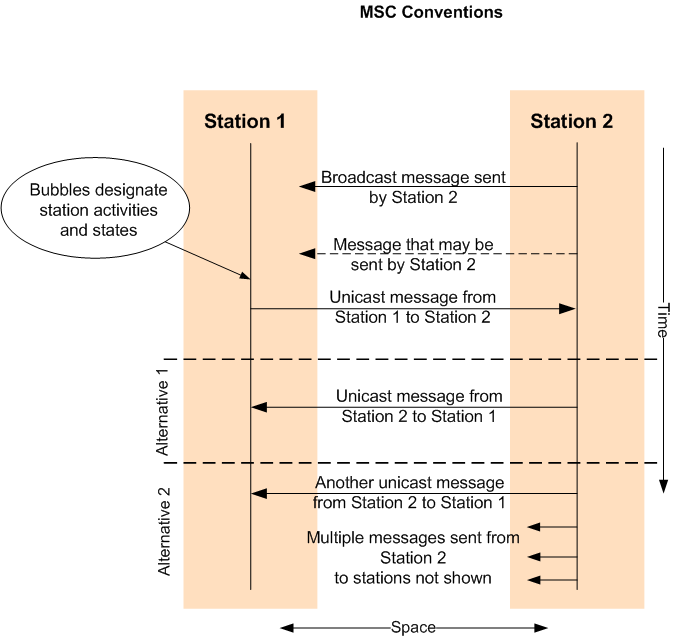 Figure 1-2. Message Sequence Chart ConventionsOverview of HomePlug Green PHY - A Low Power, Legacy Interoperable, Highly Reliable PLC from HomePlug The following criteria are considered to be essential for any technology targeting smart energy, home control, home automation, etc., applications:Maintain high reliability/robustness (which includes range/coverage) despite reduced complexityCoexistence and interoperability with existing, deployed, and standardized technologiesScale to support for many low rate devices on a shared medium (which translates to high, bursted, bit rates) Provide greatly reduced power consumptionBe cost effectiveAddress time to market concerns (which includes availability from multiple suppliers)To address all of these criteria, the Home Plug Powerline Alliance has developed a new specification, “Green PHY”, which is a greatly simplified derivative of the existing, widely deployed, HomePlug AV technology.Basing the Green PHY upon HomePlug AV was a reasonable choice considering its field-proven characteristics, large and worldwide installed base, well established Compliance & Interoperability (C & I) program, and multi-vendor ecosystem. In effect, HomePlug AV jumpstarts the Green PHY.HomePlug AV employs three robust modes of communication, called ROBO Modes, for several purposes, including beaconing, data broadcast/multicast communication, session setup, and exchange of Management Messages. All ROBO Modes use QPSK modulation, along with a ½ rate Turbo Convolutional Code. The Green PHY uses only these modes.Besides the robust nature of these modes, the further advantages of using only the ROBO modes for the Green PHY are as follows:minimum impact on HPAV throughputinteroperable with current HPAV and future IEEE P1901 solutions baselined on HPAV (the Green PHY will be certified by HomePlug as a profile of P1901)able to support multiple PHY Rates (3.8 Mbps, 4.9 Mbps, 9.8 Mbps)reuses the entire 2 – 30 MHz bandreduces complexity of PHY (e.g., FEC, AFE, DFE)enables low power modes via reduced duty cycle (i.e., “awake” time)Since a high speed bursted mode is used, an effective packet throughput (per device/application) of approximately 250 kbps can met by utilizing <7% of the beacon period. However, since the Green device is only “on” or “awake” for this short interval, the estimated average power consumption is approximately 7% that of HPAV. To extrapolate further, by exploiting the duty cycle, 10 kbps could be provided using <1% duty cycle which provides opportunity for very low power modes. Alternately, higher throughput rates can be supported using more of the beacon period (but with a consequent increase in power consumption).The advantages of reusing the entire 2 – 30 MHz band is that optimal performance can still be maintained (i.e., maximizing the number of potentially usable carriers) and tone masking and amplitude (TX power) maps for regulatory compliance and coexistence with HAM bands are still supported.But it is not only in the PHY where advantages are obtained. Since the MAC is also reused, not only can the Green PHY device receive HPAV beacons, it can also transmit HPAV beacons. This means that a single, standalone Green PHY device can be a member of an AV network and can be the CCo in the AV network.However, in order to reduce MAC complexity, a Green PHY device is only required to be a CCo in support of CSMA/CA only. In HPAV terms, the Green PHY device only needs to be a Level-0 CCo. This means that connection oriented communication cannot be controlled by a Green PHY devices, although it can participate in an AV network that permits connection oriented communications between HPAV devices.A further simplification for the MAC occurs directly from the PHY simplification. Exclusive use of the ROBO modulation modes implies that there is no need to manage/maintain tone maps.Despite simplification of the MAC, reuse of the multiple priority level QoS mode and Priority Resolution mechanism allows for straightforward low latency support of Demand Response / Load Shedding.Comparisons between HomePlug GREEN PHY and HomePlug AV PHY [Informative]The material in this section informatively compares the HomePlug AV specification to the HomePlug GREEN PHY specification. However, it is essential to note that GREEN PHY is based upon HomePlug AV and is designed to be interoperable with HomePlug AV. Any items not specifically identified as being optional for GREEN PHY must be assumed to be requirements for both GREEN PHY and HomePlug AV. Differences between HomePlug GREEN PHY and HomePlug AV PHY [Informative]The material in this section points to the sections of this specification that modify (i.e., reduce or relax in functionality) HomePlug AV. Brief descriptions are included. However, this section must be considered as informational only and therefore used only as a quick reference for the reader.Table 1-3: Differences between HomePlug GREEN PHY and HomePlug AV PHYDifferences between HomePlug GREEN PHY MAC (and above) and HomePlug AV MAC (and above) [Informative]The material in this section points to the sections in this specification that either modify (e.g., reduce or relax functionality) or extend the HomePlug AV specfication. Brief descriptions are included. However, this section must be considered as informational only and therefore used only as a quick reference for the reader.Table 1-4: Differences between HomePlug GREEN PHY MAC and above) and HomePlug AV (MAC and above)Identical Requirements for HomePlug GREEN PHY and HomePlug AV PHYUnless specifically identified as differing in functional requirement, (e.g.,, reduction or relaxation in functionality) all requirements for HomePlug AV are applicable to the HomePlug GREEN PHY.GP1.1Corrected CRC-24 remainder equation per contribution:“STM_SE110429-00_r0_CRC-24 Correction.docx”Jim Allen (ST)Updated GP1.1 labels and Copyright datesAdded missing text for DC operation per contribution:” ATHR_AV110207-01_r1_DC Support.docx” in 5.1.1.1 and new 5.1.1.2Added new Power Management featuresAdded informative information on how to calculate the PHY rate to clause 3.4.4Added clarification about informative text to clause 1.4.1Added Association text clarifications, r9Updated references, ToC and index, fix clause indentsTable 1-1: Acronyms and AbbreviationsTable 1-1: Acronyms and AbbreviationsTable 1-1: Acronyms and AbbreviationsTable 1-1: Acronyms and AbbreviationsAcronymMeaningSection Ref.ACK     ACKnowledge                           4.4.1.34.4.1.44.4.1.5.3.7ACLSSAC Line Cycle Synchronized Status4.4.3.10ACSAuto-Connect Service6.6AESAdvanced Encryption Standard5.4.5.1AFEAnalog Front End3.1AGCAutomatic Gain Control/Automatic Gain Controller3.1,3.6.1AIFSAllocation Interframe Spacing5.6APIApplication Program Interface12.1.4ARPAddress Resolution Protocol5.2.3.8.2ARQAutomatic Repeat Request2.1.1ATSArrival Time Stamp6.7.3AVFAllocation Variant Field9.8.3.3AVLNHomePlug AV In-Home Logical Network2.2.3BBTBeaconBackoffTime7.1BCASTBroadcast5.2.3.8.2BDABridged Destination Address11.5.15.3BENTRYBeacon Entry4.4.3.15.4BIFSBurst Interframe Spacing4.4.1.5.2.13.1BLEBit Loading Estimate4.4.1.5.2.10BPCSBeacon Payload Check Sequence4.4.3.17BPLBroadband Access over Power LinesChapter 10BPLNAccess/BPL Logical NetworkChapter 8BPSKBinary Phase Shift Keying3.1, 3.5.5BPSTBeacon Period Start Time5.5.5B2BIFSBeacon-to-Beacon Interframe Spacing5.6BTOBeacon Transmission Offset4.4.1.5.1.2BTSBeacon Time Stamp5.5BTTBeacon Transmit Time5.5BurstCntBurst Count4.4.1.5.2.16CBCCipher Block Chaining5.4.5.1CAContention Access12.3.1.1.1CCContention Control9.4CCoCentral CoordinatorChapter 7CEIChannel Estimation Indication5.2.6.1CFPContention Free Period5.1.1.2.1CFPIContention-Free Period Initiation9.6.1CFSContention-Free Session4.4.1.5.2.44.4.1.5.3.24.4.1.5.2.4CIChannel Interleaver3.4.3CIDConnection Identifier5.2.1.4.2CIFSContention Interframe Spacing9.2.2CIFS_AVContention Interframe Spacing5.6.1CINFOConnection Information7.8.1CISPRInternational Special Committee on Radio Interference3.7.1CLConvergence LayerChapter 612.1CLSConnectionless Service5.2.2.1CLSTConvergence Layer SAP Type4.4.1.5.2.23CMConnection Manager2.1.27.8.1CMSCryptographic Message Syntax13.8.2.1COSConnection-Oriented Service12.3.1.1.1CPContention Period5.1.1.2.1CRCCyclic Redundancy Check4.2 CSCDCurrent Schedule Countdown4.4.3.15.4.2.2CSMACarrier Sense Multiple Access / Collision Detection4.4.1.5.2.13.1 4.4.3.15.4.3.2CSPECConnection Specification5.2.17.8.1CTSClear To Send4.4.1.5.4CWContention Window9.2.2DADestination Address5.4.1DAKDevice Access Key7.10.2.1DBCDistributed Bandwidth Control5.8DCPPCFDifferent CP PHY Clock Flag4.4.1.5.2.19DHCPDynamic Host Configuration Protocol5.2.3.8.2DPLLDigital Phase Locked Loop5.1.1.1DPWDevice Password7.10.2.2DTHomePlug 1.0.1 Delimiter Type4.4.1.1DT_AVHomePlug AV Delimiter Type4.4.1.2DTEIDestination Terminal Equipment Identifier4.4.1.5.2.2EIFSExtended InterFrame Space       2.5EKSEncryption Key Select4.4.1.5.2.8EOFEnd of Frame9.3.1ETEnd Time4.4.3.15.4.2.4.4EVSEElectric Vehicle Supply Equipment13.8FCFrame Control2.2.1FC1.0.1HomePlug 1.0.1 Frame Control3.7.3.3.1FCAVFrame Control AV3.7.3.3.2FCCSHomePlug 1.0.1 Frame Control Check Sequence4.4.1.1FCCS_AVHomePlug AV Frame Control Check Sequence4.4.1.5.6FDCMFrequency Division Coexistence Message10.5.2FECForward Error Correction11.5.10.53.3.13.4FFDACFlexible frequency division access coexistence10.5FFTFast Fourier Transform             3.1FL_AVFrame Length4.4.1.5.2.13.1GLIDGlobal Link ID5.2.1.4.1GLID-FGLID for the Forward Link5.2.1.4.2GLID-RGLID for the Reverse Link5.2.1.4.211.2.1711.2.40GreenPPEAGreen PHY-PEV-EVSE Association13.8HDTVHigh Definition Television5.4.6HFIDHuman Friendly Identifier7.3.1.2HLEHigher Layer Entity11.112.1.1HMHybrid Mode4.4.3.2HOIPHandover-in-Progress4.4.3.11HP10DFHomePlug 1.0.1 Detect Flag4.4.1.5.2.64.4.1.5.4.6HP11DFHomePlug 1.1 Detect Flag4.4.1.5.2.74.4.1.5.4.7HS-ROBO_AVHigh-Speed ROBO Mode3.4.4HSTAHidden Station7.7HTTPHyperText Transfer Protocol10.1.3ICVIntegrity Check Value4.3.6IEEEInstitute of Electrical and Electronics Engineers4.1.2IFFTInverse Fast Fourier Transform	3.1IGFImmediate Grant Flag4.4.1.5.4.9INLInterfering Network List8.1IPInternet Protocol12.2.2.1ISIInter-Symbol-interference3.6.1IV Initialization Vector5.4.5.311.5.2KBCKey Being Changed4.4.3.15.4.8.2KCCDKey Change Countdown4.4.3.15.4.8.1LBDATLocal Bridge Destination Address Table5.3.1LCTLine Cycle Time5.1.1.1LIDLink Identifier4.4.1.5.2.35.2.1.4.1LLIDLocal Link ID5.2.1.4.15.4.1.212.3.1.1.1LSBLeast-significant bit4.1.1.1MACMedia Access Control4.34.4Chapter 57.8.1.112.3.1MaxRxSSNMaximum Receive Segment Sequence Number5.4.1.6.2MaxTxSSNMaximum Transmit Segment Sequence Number5.4.1.6.1MCASTMulticast5.2.3.8.2MCFMulticast Flag4.4.1.5.2.204.4.1.5.4.11MFLMAC Frame Length4.3.1.2MFSRspMgmtManagement MAC Frame Stream Response4.4.1.5.3.7MFSCmdDataData MAC Frame Stream Command4.4.1.5.2.25MFSCmdMgmtManagement MAC Frame Stream Command4.4.1.5.2.19MFSRspDataData MAC Frame Stream Response 4.4.1.5.3.6MFTMAC Frame Type4.3.1.1MINI-ROBO_AVMini-ROBO Mode3.4.3.1MinRxSSNMinimum Receive Segment Sequence Number5.4.1.6.2MinTxSSNMinimum Transmit Segment Sequence Number5.4.1.6.1MITMMan-in-the-Middle7.10.10.1MMManagement Message11.1MMEManagement Message Entry11.1.8MMQFManagement Message Queue Flag4.4.2.1.1.4MMTYPEManagement Message Type11.1.6MNBCMulti-Network Broadcast5.4.3.1MNBFMulti-Network Broadcast Flag4.4.1.5.2.21MPDUMAC Protocol Data Unit4.4MPDUCntMPDU Count4.4.1.5.2.15MSBMost-significant bit4.1.1.1MSCMessage Sequence Chart7.3.1.3MSDUMAC Service Data Unit4.3NACK   Negative ACKnowledge              4.4.15.4.1.6.1NBDANumber of Bridged Destination Addresses11.5.15.2NBPNumber of Beacon Periods11.2.39.1NCNRNon-Coordinating Networks Reported4.4.3.5NCoNeighbor Coordinators8.3.5.1NEKNetwork Encryption Key7.10.2.5NewEKSNew Key’s EKS4.4.3.15.4.8.3NIDNetwork Identifier0NMBNumber of Missed Beacons11.2.39.2NMKNetwork Membership Key7.10.2.3NMK-HSNMK – Secure Security Level7.10.3.17.10.3.1.1NMK-SCNMK – Simple Connect Security Level7.3.47.10.3.1.27.10.3.5NMK-SLNMK – Security Level7.3.1NPSMNetwork Power Saving Mode4.4.3.6NPWNetwork Password7.10.2.4NTBNetwork Time Base5.5NTB_STANetwork Time Base Estimate at Each Station5.5NumSlotsNumber of Beacon Slots4.4.3.7ODAOriginal Destination Address11.1.1OFDMOrthogonal Frequency Division Multiplexing3.1OPADOctet Pad4.4.3.15.4.14.1OPSFOldest Pending Segment Flag4.4.2.1.1.6OSAOriginal Source Address11.1.2OUIOrganizationally Unique Identifier4.4.3.15.4.16, 7.8.1.2, 11.7PALProtocol Adaptation Layer12.1.2PAPRPeak-to-Average Power Ratio3.5.3PBPHY Block4.4.2.1PBBPHY Block Body4.4.2.1.2PBCPHY Block Count5.4.5.3.2PBCSPHY Block Check Sequence4.4.2.1.3PBHPHY Block Header4.4.2.1PBSzPHY Block Size4.4.1.5.2.114.4.1.5.5.4PCoProxy Coordinator7.7PCSPhysical Carrier Sense3.8.4PEKSPayload Encryption Key Select11.5.2.1PEVPlug-in Electric Vehicle13.8PHYPhysical LayerChapter 3PhyClkPHY (layer) Clock3.7.3.1PhyNetPhysical Network2.2PIDProtocol ID11.5.2.3PLIDPriority Link ID5.2.1.35.2.1.4.1PMNProtocol Message Number11.5.2.5PNPseudo Noise03.5.1PPBPending PHY Block4.4.1.5.2.8.1PPDUPHY Protocol Data Unit3.2.13.2.1.1PRNProtocol Run Number11.5.2.5 11.5.2.4PRPPriority Resolution Period9.2.1PRSPriority Resolution Slots3.6.5PSCDPreview Schedule Countdown4.4.3.15.4.2.1PSDPower Spectral Density3.6.6PSTAProxy Station7.7PxN	Proxy Network7.7QAMQuadrature Amplitude Modulation3.13.53.6.1QMPQoS and MAC parameters7.8.1QPSKQuadrature Phase Shift Keying3.5.43.5.5QoSQuality of Service5.3.36.57.8.1RBATRemote Bridged Address Table5.3.2RCGRTS-to-CTS Gap5.6.1REQ_TMMax. Tone Maps Requested4.4.1.5.5.8RETRegion End Time4.4.3.15.4.3RFCRequest for Comments1.1RIFS_AVResponse Interframe Spacing4.4.1.5.2.12ROBO ROBust OFDM3.4.3.1RRTFRequest Reverse Transmission Flag4.4.1.5.3.5RSCRecursive Systematic Convolutional0RSOFReverse SOF4.4.1.5.6  RSRRequest SACK Retransmission4.4.1.5.2.22RSVDReserved4.4.1RSVPResource Reservation ProtocolChapter 13RTSRequest To Send4.4.1.5.4RTSBFRTS Broadcast Flag4.4.3.12RTSFRTS Flag4.4.1.5.4.8RxWSzReceive Window Size4.4.1.5.3.10SASource Address5.4.1SACKSelective Acknowledgement4.4.1.5.35.4.8.1SACKDSACK Data4.4.1.5.3.8SACKTSACK Type5.4.8.1SAFSound ACK Flag4.4.1.5.5.6SAISession Allocation Information4.4.3.15.4.1.2SAPService Access Point12.2SBMSubnet Bandwidth ManagerChapter 13SC-AddSimple Connect Add State7.3.5.3SCFSound Complete Flag4.4.1.5.5.7SC-JoinSimple Connect Join State7.3.5.3SDTVStandard Definition Television5.4.6SJRSignal-to-Jammer Power Ratio3.8.4.13.8.4.2SLSecurity Level7.3.17.10.3.1SLACSignal Level Attenuation Characterization5.2.9SlotIDBeacon Slot ID4.4.3.9SlotUsageBeacon Slot Usage4.4.3.8SNIDShort Network Identifier4.4.1.411.2.29.3SNRSignal-to-Noise Power Ratio3.6.23.8.4.13.8.4.25.5.4SOFStart of Frame4.4.1.5.2SPCSSound Payload Check Sequence4.4.4.1.2SSNSegment Sequence Number4.4.2.1.1.15.4.1.3STAStation2.3STA_ClkStation (free-running) Clock3.7.3.1STD-ROBO_AVStandard ROBO Mode3.4.3.1STEISource Terminal Equipment Identifier4.4.1.5.2.1SYNCP, SYNCMSYNChronization symbols3.6.1TCCTurbo Convolutional Code0TCPTransmission Control Protocol6.2.2TDMATime Division Multiple Access5.1.3.1.3TEITerminal Equipment Identifier7.3.2.111.2.29.4TEKTemporary Encryption Key7.10.2.6TMTone Map3.2.1TMDTone Map Data4.4.1.5.5.135.2.6.211.5.10TMI_AVTone Map Index4.4.1.5.2.13TPD_RMSTransmit Preamble Distortion3.7.3.3.3TPRSD_RMSTransmit PRS Waveform Distortion3.7.3.3.4TXOPTransmission Opportunity7.8.1UDPUser Datagram Protocol6.3UEUser Experience13.2UIUser Interface7.3.1.27.4UISUser Interface Station7.10.9UKEUnicast Key Exchange7.10.3.5USTTUnassociated Station Transmissin Time7.1VCSVirtual Carrier Sense5.1.3.1.2VF_AVVariant Fields4.4.1.5VPBFValid PHY Block Flag4.4.2.1.1.3ZPADZero Pad4.4.4.1.1Informative: Example of Informative TextThis is an example of how informative text shall be displayed herein.
It may consist of more than one paragraph and it may wrap to additional pages.Word or PhraseMeaningShallThe definition is an absolute requirement of the specification. Either the term “required” or “must” may be used with this the same meaning.Shall notThe definition is an absolute prohibition of the specification. The phrase “must not” may be used with this the same meaning.ShouldThere may exist valid reasons in particular circumstances to ignore a particular item, but the full implications must be understood and carefully weighed before choosing a different course. The adjective “recommended” may be used with the same meaning.Should notThere may be valid reasons in particular circumstances when the particular behavior is acceptable or even useful; however, the full implications should be understood and the case carefully weighed before implementing any behavior described with this label. The phrase ”not recommended” may be used with this the same meaning.MayAn item is optional. One implementer may choose to include the item because a particular marketplace requires it or because the implementer feels that it enhances the product, while another implementer may omit the same item. An implementation that does not include a particular option must be capable of interoperating with another implementation that does include the option without compromising the minimum set of functions required of all devices. This specification does clearly call out options. Similarly, an implementation that does include a particular option must be capable of interoperating with another implementation that does not include the option (except, of course, for the feature the option provides). The adjective "optional" may be used with this same meaning.ReservedThe specified bits are not currently used and are only available for use via extensions to the specification. They are not available for use by a particular implementation of this specification. Reserved bits shall be set to zero by the sender. Reserved bits shall be ignored by the receiver. When the term “reserved” is used in this specification to define the meaning of a given value or set of values for a field or other element, it means the values are not currently used and are only available for use via extensions to the specification. They are not available for use by a particular implementation of this specification. Reserved values shall not be used by the sender. Reserved values shall be ignored by the receiver.Chapter3PHYDescription of change3.1 OverviewGP overview; includes TX/RX block diagram3.2.1 PPDU FormatsGP PPDU payload formats are ROBO only3.2.3 Symbol TimingTable 3-2 (GIs for 417, 567, 3534 are not required)3.4Payload FEC ProcessingOnly rate ½ is supported by GP, 16/21 is not supported by GP; ROBO Interleaver is required3.4.2 Turbo Convolutional Encoderrate 16/21 is not supportedFig 3-10b, puncturing is not supported3.4.2.2 Constituent Encoderspuncturing is not supported3.4.2.3 Puncturingpuncturing Is not supported (Tables 3-5, 3-6)3.4.3 Channel InterleaverTable 3-11 (only rate ½ applies, rate 16/21 is not supported)3.5 MappingTable 3-14 (only QPSK is required, only FC and ROBO are applicable)Only ROBO tone maps are supported by GP3.5.2 Last Symbol PaddingTable 3-15 indicates that ROBO must obey/comply to the Tone Map/Tone Mask/Amplitude MASK; other modulations are not applicable to GP3.5.5 Mapping for BPSK, etc.Only QPSK applies (all other modulation schemes do not apply) Only QPSK appliesTable 3-17 only row for QPSKTable 3-18 only column for QPSKTable 3-19 not applicableTable 3-20 only row for QPSK3.7.3.2 Transmit Constellation ErrorTable 3-25, RMS Transmit Constellation Error Limit is  -10 for GP PPDU3.8.1.1 Receiver Minimum Input VoltageRedefined, does not refer to rate 16/21, 1024-QAM3.8.1.2 Receiver Maximum Input VoltageRedefined, does not refer to rate 16/21, 1024-QAMChapter 4 Frame Formatsdescription of change4.3.2.1Arrival Time StampNot required as Connection services are not required for GREEN PHY4.4.1.5.2.1.1Source Terminal Equipment Identifier (STEI)Behavior for routing/repeating in GREEN PHY4.4.1.5.2.8.1Encryption Key Select (EKS)Describes additional feature4.4.1.5.2.9 and4.4.1.5.2.9.1Pending PHY Blocks (PPB)Behavior for routing/repeating in GREEN PHY4.4.1.5.2.10 and4.4.1.5.2.10.1Bit Loading EstimateBehavior for routing/repeating in GREEN PHY4.4.1.5.2.13.1Tone Map Index (TMI_AV)Only ROBO modes are required for GREEN PHY4.4.1.5.2.19.1Different CP PHY Clock Flag (DCPPCF)Optional feature for GREEN PHY4.4.3Format of Beacon MPDU PayloadNew beacon payload fields for GREEN PHY4.4.3.12.1RTS Broadcast Flag (RTSBF)Optional feature for GREEN PHY4.4.3.15.2Beacon Entry Header (BEHDR)New beacon entry headers for GREEN PHY4.4.3.15.4.6Discovered Info BENTRYNew capability/versioning added for GREEN PHY4.4.3.15.4.6.10GREEN PHY CapabilityNew4.4.3.15.4.6.11HPAV VersionNew 4.4.3.15.4.15(and 4.4.3.15.4.15.1-6)Power Save BENTRYNew Beacon Entry for GREEN PHY4.4.3.18Proxy Level (Plevel)New feature 4.4.3.19Reusable SNID Flag (RSF)New featureChapter 5MACdescription of change5.1.1.1.1Line Cycle SynchronizationRequired for ISP5.1.2.1.1Beacon Period Structure in CSMA-Only  ModeCSMA-CA is required for GREEN PHY.Station must be Level 0 CCo5.1.2.2.1Beacon Period Structure in Uncoordinated  ModeUncoordinated mode is not required for GREEN PHY. Station is not required to be Level 1 CCo5.1.2.3.1Beacon Period Structure in Coordinated  ModeCoordinated mode is not required for GREEN PHY. Station is not required to be Level 2 CCo5.1.3.1.4Channel Access PriorityInformative text added for Preferred Allocation5.1.3.1.5CSMA/CA Channel AccessReferences to Preferred  Allocation and Distributed Bandwidth Control5.2.1.3.1Connectionless “Links”Required for GREEN PHY5.2.1.4.3Link IdentifiersNew feature added to identify GREEN PHY Preferred Allocations5.2.1.4.4Connection IdentifiersNew feature added to identify GREEN PHY Preferred Allocations5.2.3.1.1Connection SetupNot required for GREEN PHY5.2.3.2.1Global Link SetupNot required for GREEN PHY5.2.3.5.3Connection TeardownNot required for GREEN PHY5.2.3.7.3Connection ReconfigurationNot required for GREEN PHY5.2.3.8.2Squeeze and De-squeezeNot required for GREEN PHY5.2.6.1.1.3Channel EstimationNot required for GREEN PHY as only ROBO modes are used.5.2.6.7Handling of Channel Estimation RequestsAlthough GREEN PHY does not initiate channel estimation, it is required to respond appropriately to channel estimation.5.3.1.1.1Behavior for Incoming TrafficBehavior for routing/repeating in GREEN PHY5.4.6.1MPDU BurstingGreen PHY stations do not transmit MPDU bursts but are capable to receive MPDU bursts5.4.7.4Bidirectional BurstingNot required for GREEN PHY5.4.8.1.2Request SACK RetransmissionNot required for GREEN PHY5.8Distributed Bandwidth ControlNew feature5.9Power Save ModeNew feature5.10Routing and RepeatingNew feature5.11Transmit Power ControlNew featureChapter 6Convergence Layerdescription of change6.2.4Packet ClassificationClarification for GREEN PHY6.6.3Auto Connect ServiceNot required for GREEN PHY6.7.3.1SmoothingNot required for GREEN PHYChapter 7CCodescription of change7.2.3.1Identifying HomePlug GREEN PHY StationsNew feature7.3.5.3.1SC-Join and SC-AddBehavioral clarification 7.4.1CCo Selection for a New AVLNBehavioral clarification7.7Proxy Networking with GREEN PHY Extensions to Support Routing and RepeatingNew features7.7.1Identification of Hidden StationsIncludes elaboration on new features7.7.3.2PCo-Required TaskIncludes elaboration on new features7.7.4Proxy BeaconsIncludes elaboration on new features7.7.5Provisioning the NMK to Hidden StationsIncludes elaboration on new features7.7.6Provisioning NEK for Hidden Stations (Authenticating the HSTA)Includes elaboration on new features7.7.7Exchange of MMEs Through a PCoIncludes elaboration on new features7.7.12Proxy Network LimitationsIncludes elaboration on new features7.8.1.7Connection Specification (CSPEC)not required7.8.2.1Scheduler and Bandwidth Allocationnot required 7.8.3.1Connection Admission Controlnot required7.8.5Bandwidth AllocationInformative text on Preferred AllocationChapter 8Multiple Networksdescription of change8.1.1.1CSMA-Only ModeRequired8.1.2.1Uncoordinated ModeNot required8.1.3.1Coordinated ModeNot required8.2.1.1GREEN PHY Preferred Allocation and Minimum CSMA RegionNew featureChapter 11MMEsdescription of change11Management MessagesMany new MMEs for GREEN PHY, also many existing MMEs are not required11.2.10MME Support of HomePlug GREEN PHYdetailed description of required MMEs, optional MMEs, new MMEs11.2.54CC_BLE_UPDATE.INDNew11.2.55CC_BCAST_REPEAT.INDNew11.2.56CC_BCAST_REPEAT.RSPNew11.2.57CC_POWERSAVE.REQNew11.2.58CC_POWERSAVE.CNFNew11.2.59CC_POWERSAVE_EXIT.REQNew11.2.60CC_POWERSAVE_EXIT.CNFNew11.2.61CC_POWERSAVE_LIST.REQNew11.2.62CC_POWERSAVE_LIST.CNFNew11.5.10CM_CHAN_EST.INDadditions to accommodate GP11.5.29CM_GET_BEACON.CNFadditions to accommodate GP11.5.37CM_STA_IDENTIFY.REQNew11.5.38CM_STA_IDENTIFY.CNFNew11.5.39CM_STA_IDENTIFY.INDNew11.5.40CM_STA_IDENTIFY.RSPNew11.5.41CM_ROUTE_INFO.REQNew11.5.42CM_ROUTE_INFO.CNFNew11.5.42.1Route Data Rate (RDR)New11.5.43CM_ROUTE_INFO.INDNew11.5.44CM_UNREACHABLE.INDNew11.5.44.1Unreachable Time Stamp (UnrchTS)NewChapter 12SAP Primitivesdescription of change12.2.50APCM_SET_HD_DURATION.REQnew12.2.51APCM_SET_HD_DURATION.CNFnew12.2.52APCM_UNASSOCIATED_STA.INDnew12.2.53APCM_SC_JOIN.REQnew12.2.54APCM_SC_JOIN.CNFnew12.2.55APCM_SET_PPKEYS.REQnew12.2.56APCM_SET_PPKEYS.CNFnewChapter 14ISPdescription of change14ISPnew